ГЕНЕРАЛЬНЫЙ ПЛАНГОРОДСКОГО ОКРУГА САМАРАУТВЕРЖДЕННЫЙ РЕШЕНИЕМ ДУМЫ ГОРОДСКОГО ОКРУГА САМАРА ОТ 20.03.2008 № 539ПОДГОТОВЛЕН В РАМКАХ ПОСТАНОВЛЕНИЯ АДМИНИСТРАЦИИ ГОРОДСКОГО ОКРУГА САМАРА ОТ 15.05.2020 № 362 «О ПОДГОТОВКЕ ПРЕДЛОЖЕНИЙ О ВНЕСЕНИИ ИЗМЕНЕНИЙ В ГЕНЕРАЛЬНЫЙ ПЛАН ГОРОДСКОГО ОКРУГА САМАРА, УТВЕРЖДЕННЫЙ РЕШЕНИЕМ ДУМЫ ГОРОДСКОГО ОКРУГА САМАРА ОТ 20.03.2008 № 539»МАТЕРИАЛЫ ПО ОБОСНОВАНИЮ2.1. МАТЕРИАЛЫ ПО ОБОСНОВАНИЮ В ТЕКСТОВОЙ ФОРМЕ2.1.1. Сведения об утвержденных документах стратегического планирования, указанных в части 5.2 статьи 9 Градостроительного кодекса Российской Федерации, о национальных проектах, об инвестиционных программах субъектов естественных монополий, организаций коммунального комплекса, о решениях органов местного самоуправления, иных главных распорядителей средств соответствующих бюджетов, предусматривающих создание объектов местного значения:- Стратегия комплексного развития городского округа Самара на период до 2025 года, утвержденная решением Думы городского округа Самара от 26.09. 2013 года № 358;- План мероприятий по реализации Стратегии комплексного развития городского округа Самара до 2025 года, утвержденная Постановлением Администрации городского округа Самара от 17.09.2018 № 746;- Прогноз социально-экономического развития городского округа Самара на 2021 г. и плановый период 2022-2023 г.г., утвержденный Постановлением Администрации городского округа Самара от 13.11.2020 № 894;- Стратегия пространственного развития Российской Федерации на период до 2025 года, утвержденная распоряжением Правительства Российской Федерации от 31.02.2019 № 207-р;- Национальные проекты в соответствии с Указом Президента Российской Федерации от 07.05.2018 № 204 «О национальных целях и стратегических задачах развития Российской Федерации на период до 2024 года»;ДемографияЗдравоохранениеОбразованиеЖилье и городская средаЭкологияБезопасные и качественные автомобильные дорогиПроизводительность труда и поддержка занятостиЦифровая экономика Российской ФедерацииКультураМалое и среднее предпринимательство и поддержка индивидуальной предпринимательской инициативыМеждународная кооперация и экспортНаукаКомплексный план модернизации и расширения магистральной инфраструктуры на период до 2024 года- Программа комплексного развития систем коммунальной инфраструктуры городского округа Самара на 2012 – 2025 годы, утвержденная решением Думы городского округа Самара от 29.03. 2012 года № 193;- муниципальные и ведомственные целевые программы городского округа Самара 2.1.2. Обоснование выбранного варианта размещения объектов местного значения городского округа на основе анализа использования территорий городского округа, возможных направлений развития этих территорий и прогнозируемых ограничений их использования, определяемых в том числе на основании сведений, документов, материалов, содержащихся в государственных информационных системах обеспечения градостроительной деятельности, федеральной государственной информационной системе территориального планирования, в том числе материалов и результатов инженерных изысканий, содержащихся в государственных информационных системах обеспечения градостроительной деятельности. Оценка возможного влияния планируемых для размещения объектов местного значения городского округа на комплексное развитие этих территорий.Сведения о видах, назначении и наименованиях планируемых для размещения объектов местного значения городского округа, их основные характеристики, их местоположение перечислены в положении о территориальном планировании и указаны на картах объектов местного значения городского округа Самара. Размещение объектов местного значения, перечисленных в положении о территориальном планировании, окажет положительное влияние на комплексное развитие территорий городского округа Самара, повысит уровень обеспеченности и доступность для населения объектов местного значения.Обоснованием выбранного варианта размещения данных объектов местного значения выполнено являются:- анализ использования территорий городского округа, выявление и анализ селитебных межмагистральных территорий на предмет возможных направлений развития;- анализ утвержденной документации по планировке территории, подготовленной в целях размещения объектов жилищного строительства;- инвентаризация существующих и строящихся объектов местного значения;- анализ прогнозируемых ограничений использования территорий на основании сведений о зонах с особыми условиями использования, содержащихся в ЕГРН;- сравнительный анализ нормативного и фактического уровней обеспеченности населения городского округа Самара объектами местного значения и территориальной доступности таких объектов, подготовленный в отношении межмагистральных селитебных территорий и (или) внутригородских административных районов.Иллюстрация «Границы межмагистральных расчетных территорий»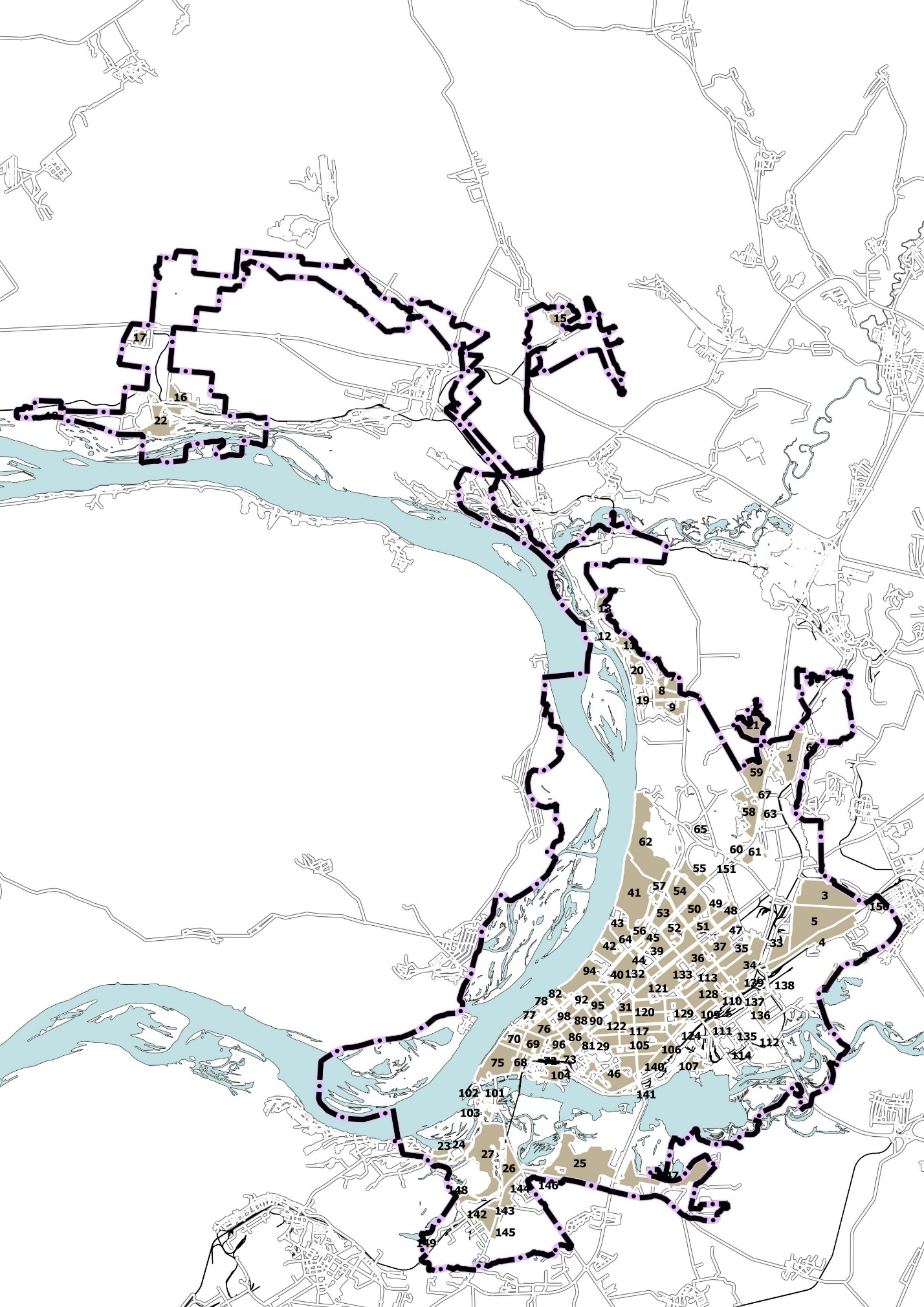 Расчет нормативного уровня обеспеченности существующего населения межмагистральных расчетных территорий объектами местного значения в области образованияИллюстрация «Территориальная доступность ДОУ (300 м)»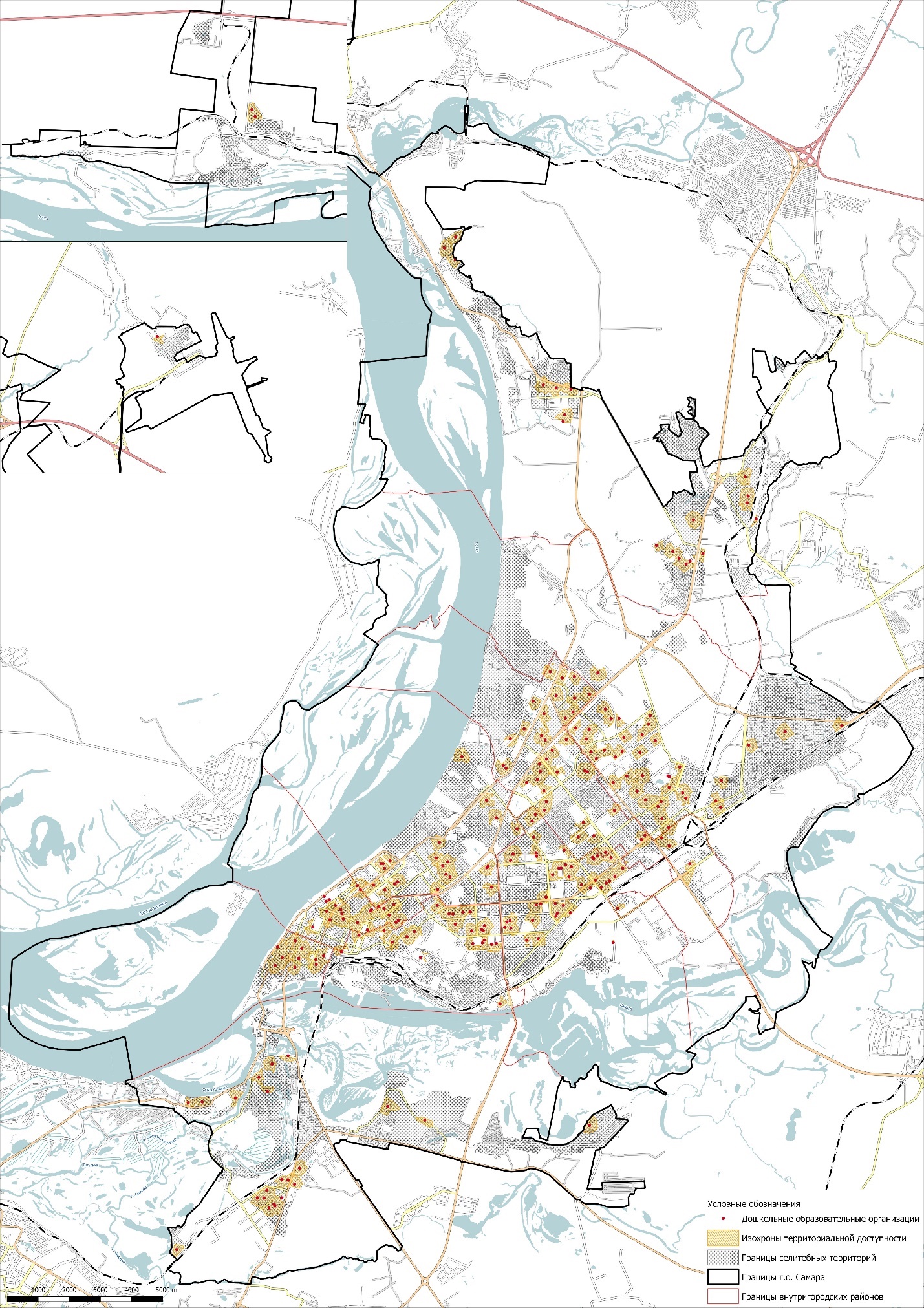 Иллюстрация «Территориальная доступность ОДО (20 мин)»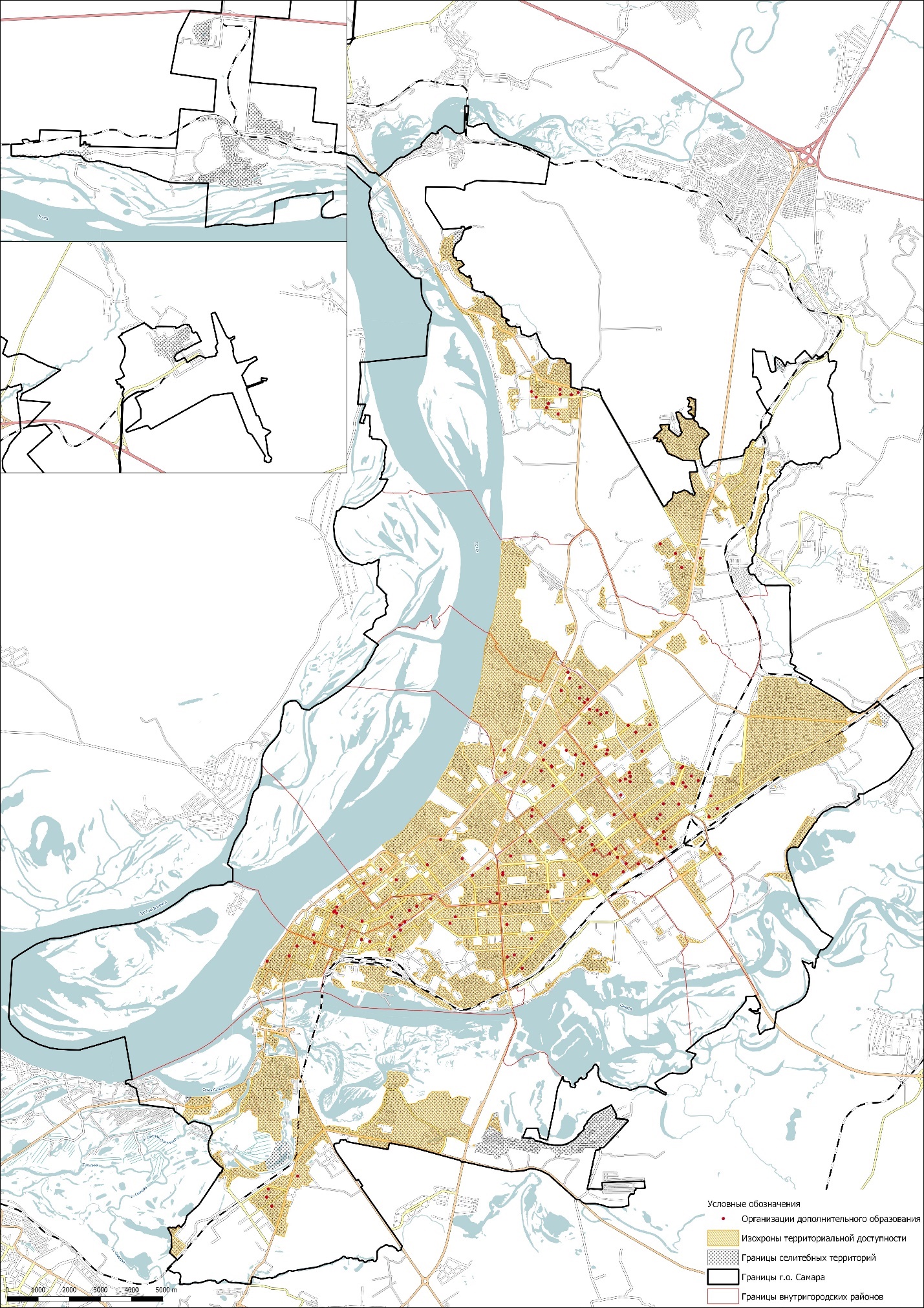 Иллюстрация «Территориальная доступность МБОУ (500 м)»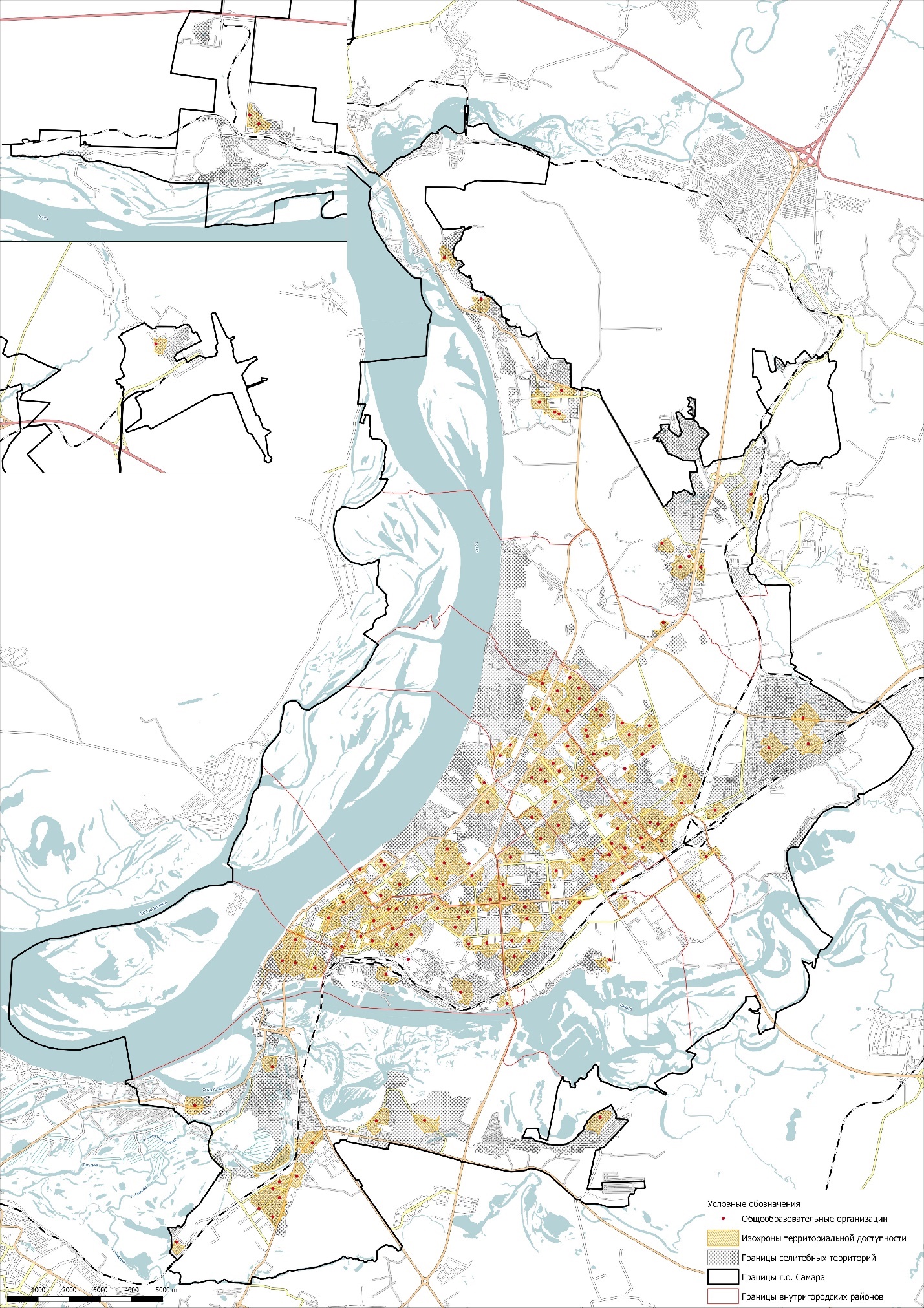 Иллюстрация «Территориальная доступность МБОУ (15 мин)»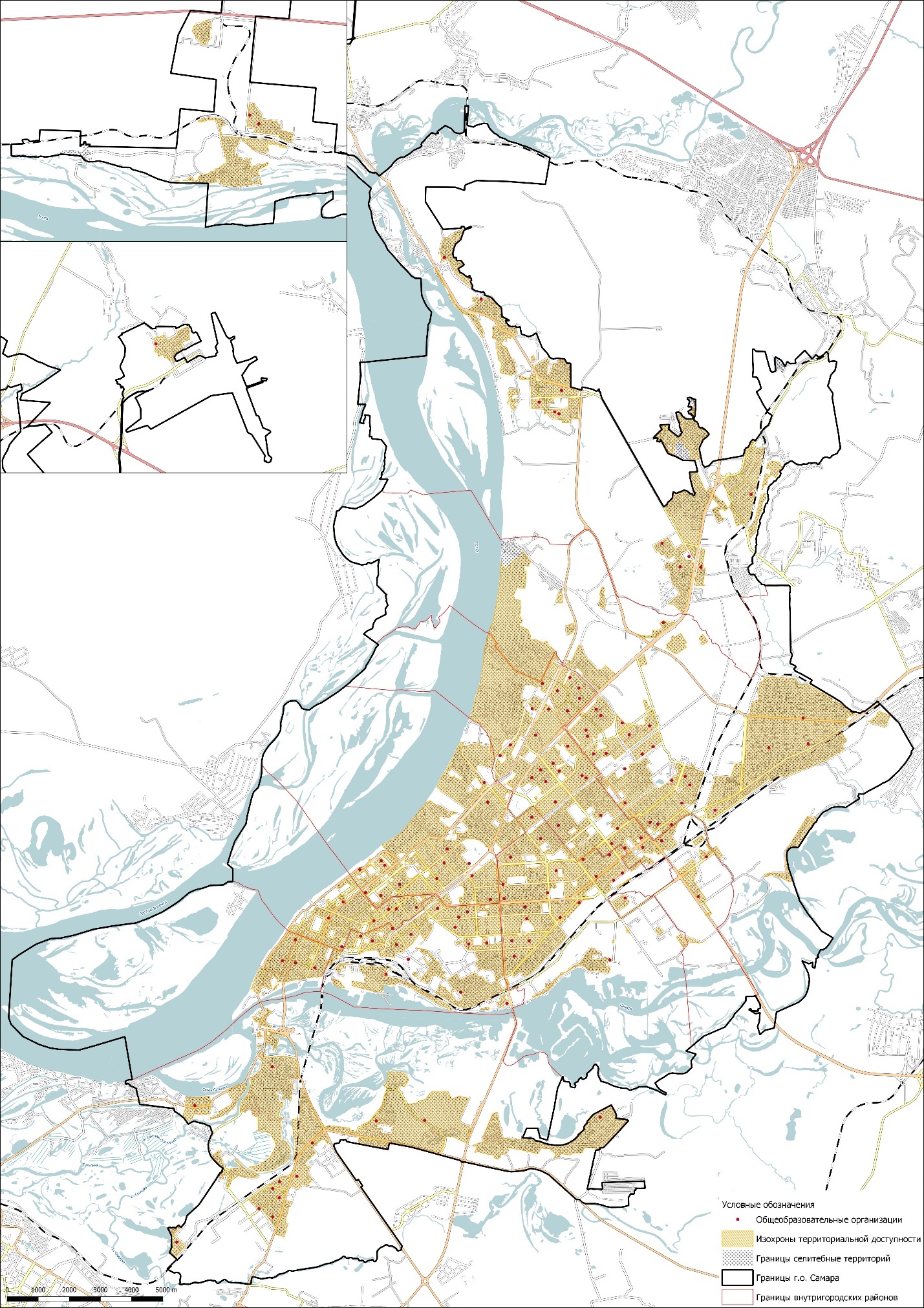 Иллюстрация «Территориальная доступность МБОУ (50 мин)»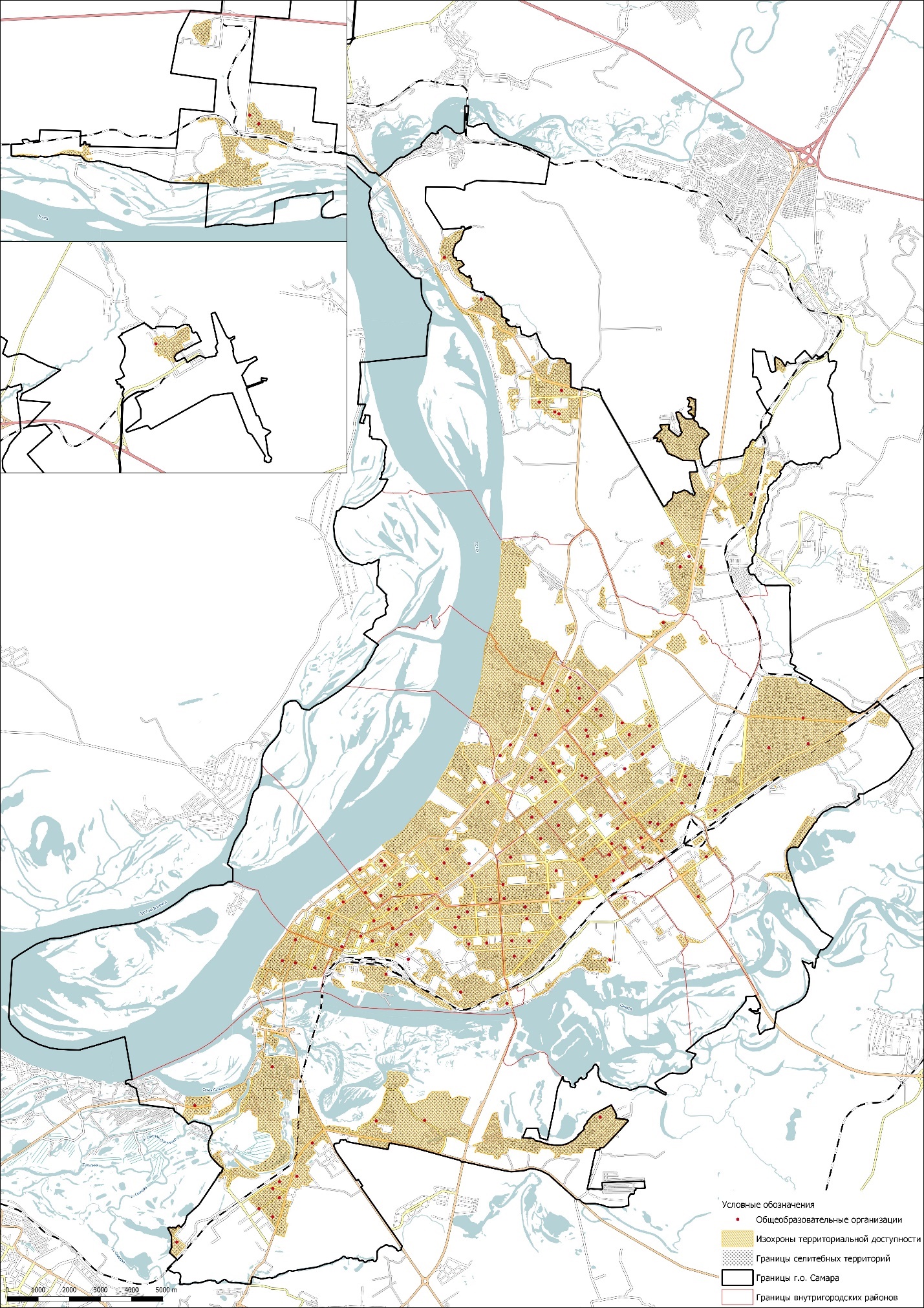 Расчет нормативного уровня обеспеченности существующего населения межмагистральных расчетных территорий объектами местного значения в области физической культуры и массового спортаУкрупненный расчет нормативного уровня обеспеченности существующего населения внутригородских районов объектами местного значения в области физической культуры и массового спортаИллюстрация «Территориальная доступность спорт-площадок (1000 м)»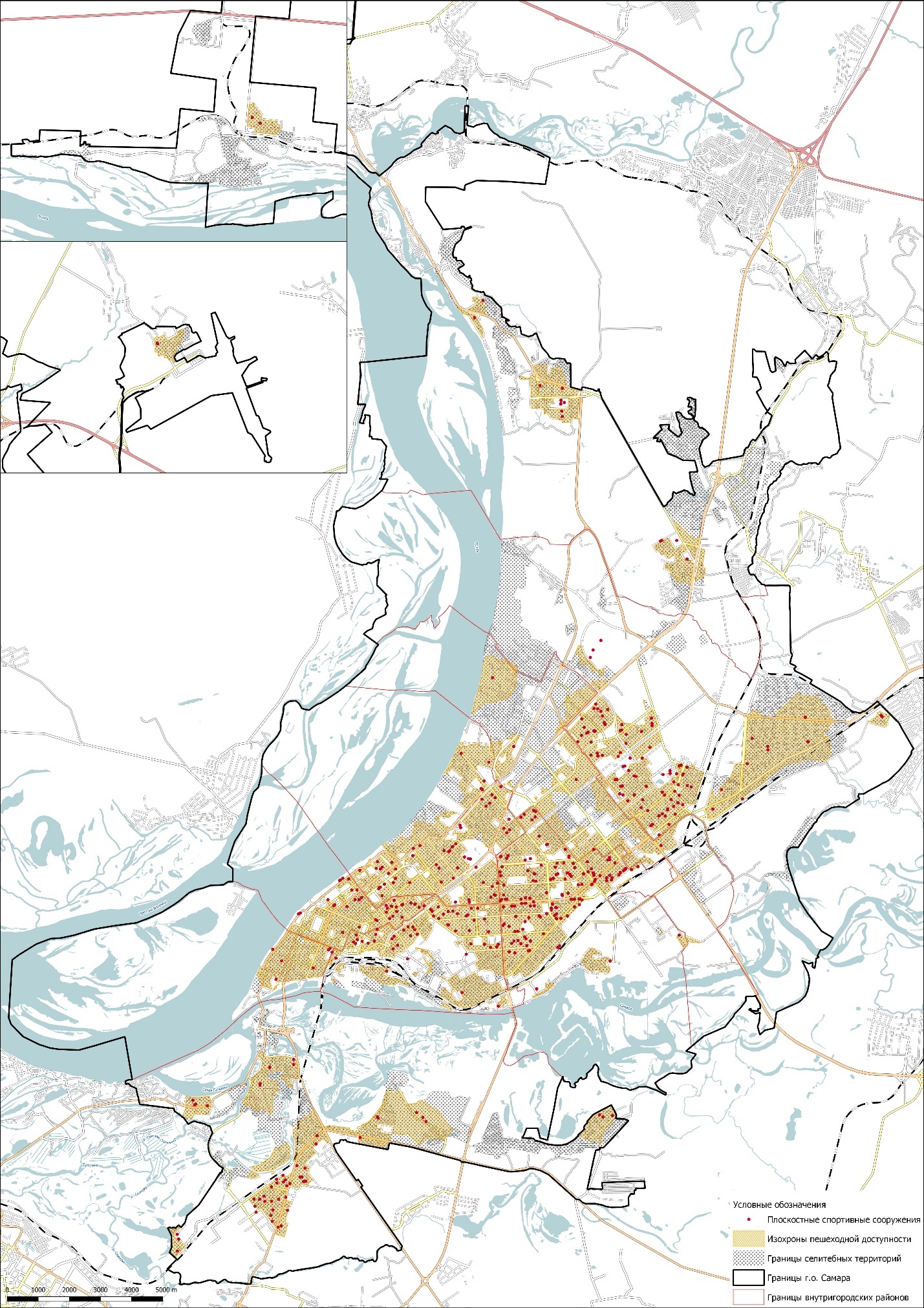 Иллюстрация «Территориальная доступность бассейнов (20 мин)»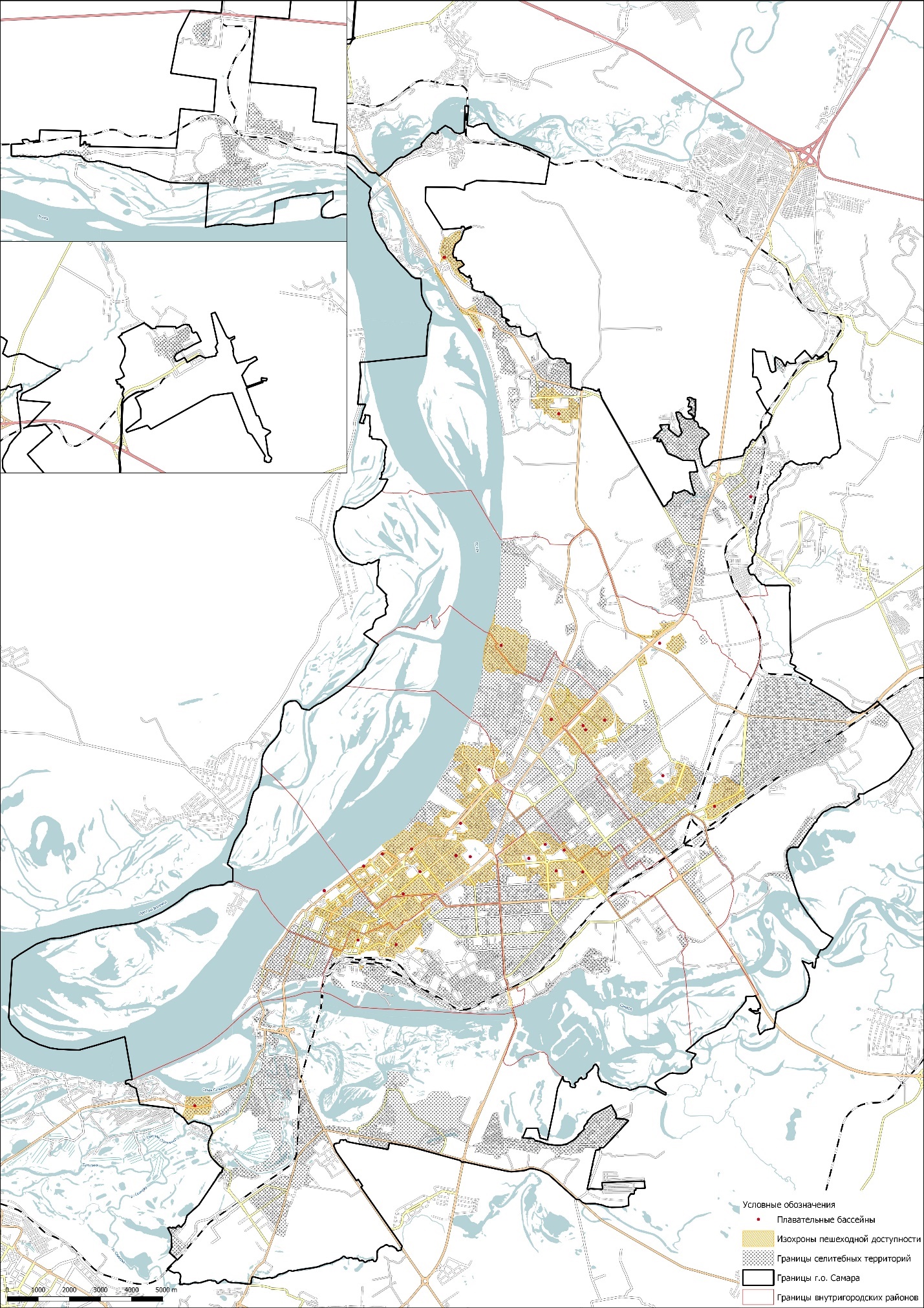 Иллюстрация «Территориальная доступность спортзалов (20 мин)»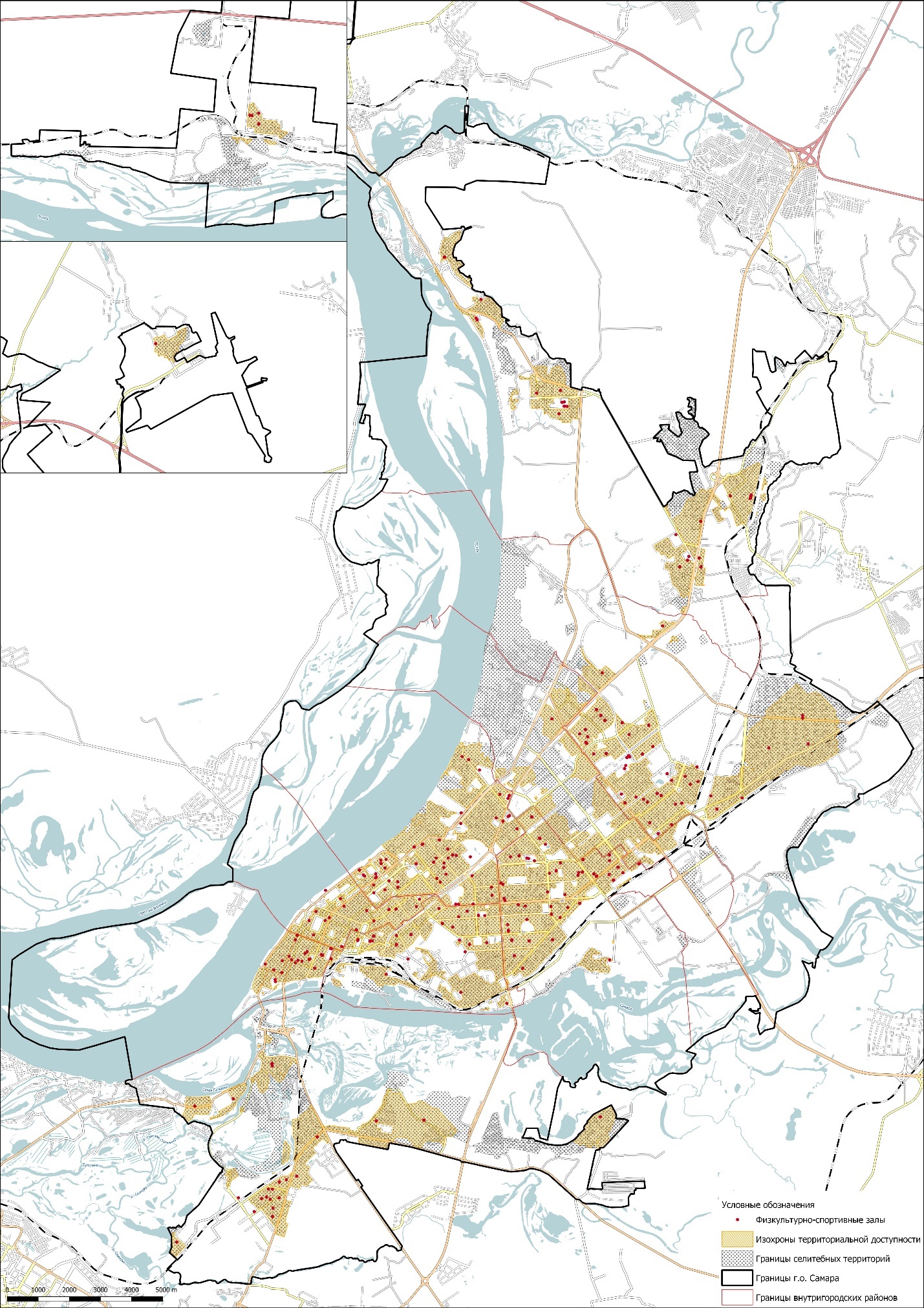 Укрупненный расчет нормативного уровня обеспеченности существующего населения внутригородских районов объектами местного значения в области библиотечного обслуживанияИллюстрация «Территориальная доступность библиотек (20 мин)»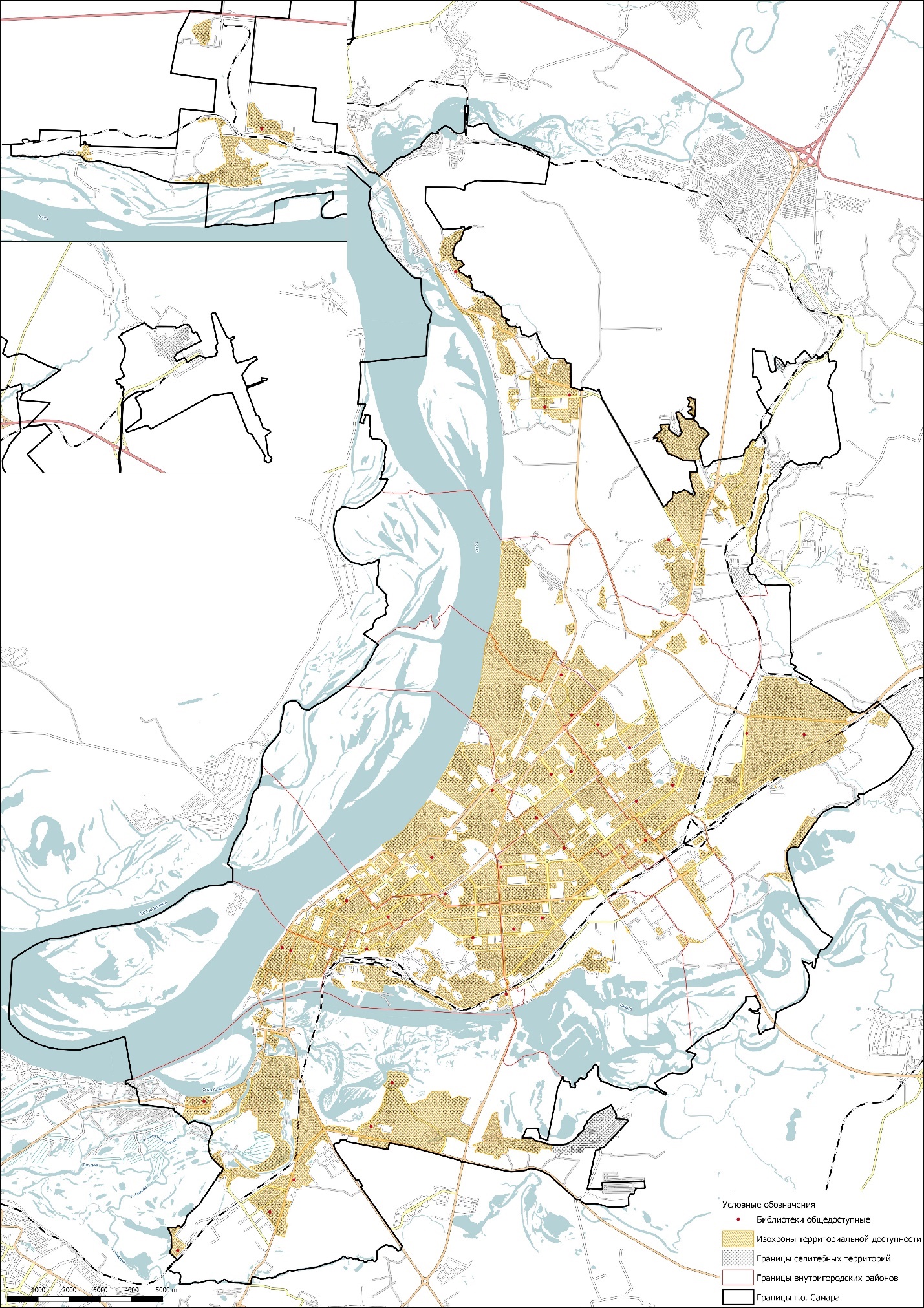 Иллюстрация «Территориальная доступность детских библиотек (20 мин)»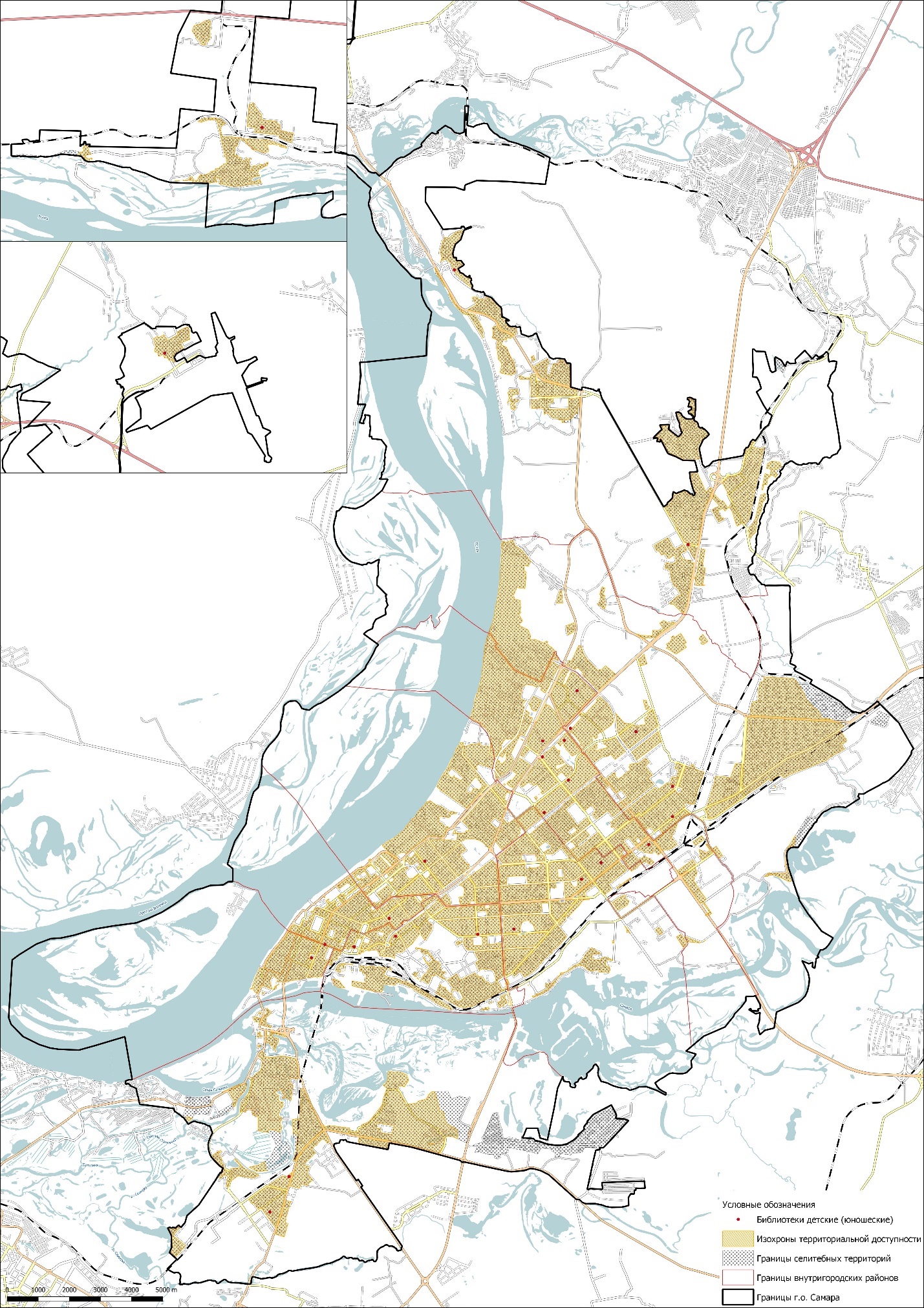 Укрупненный расчет нормативного уровня обеспеченности существующего населения внутригородских районов объектами местного значения в области культуры и искусстваИллюстрация «Территориальная доступность УККТ (30 мин)»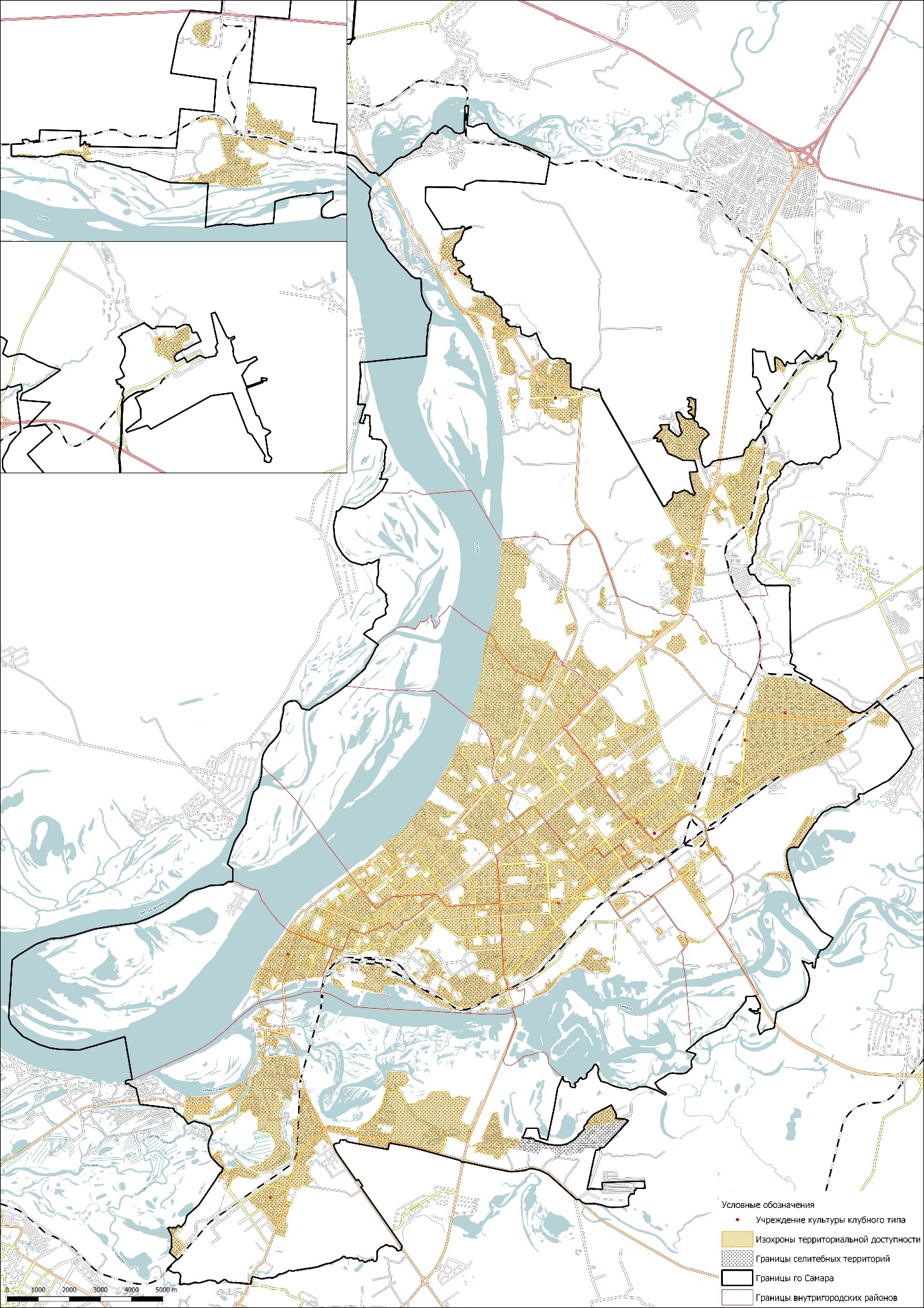 Иллюстрация «Территориальная доступность галерей (30 мин)»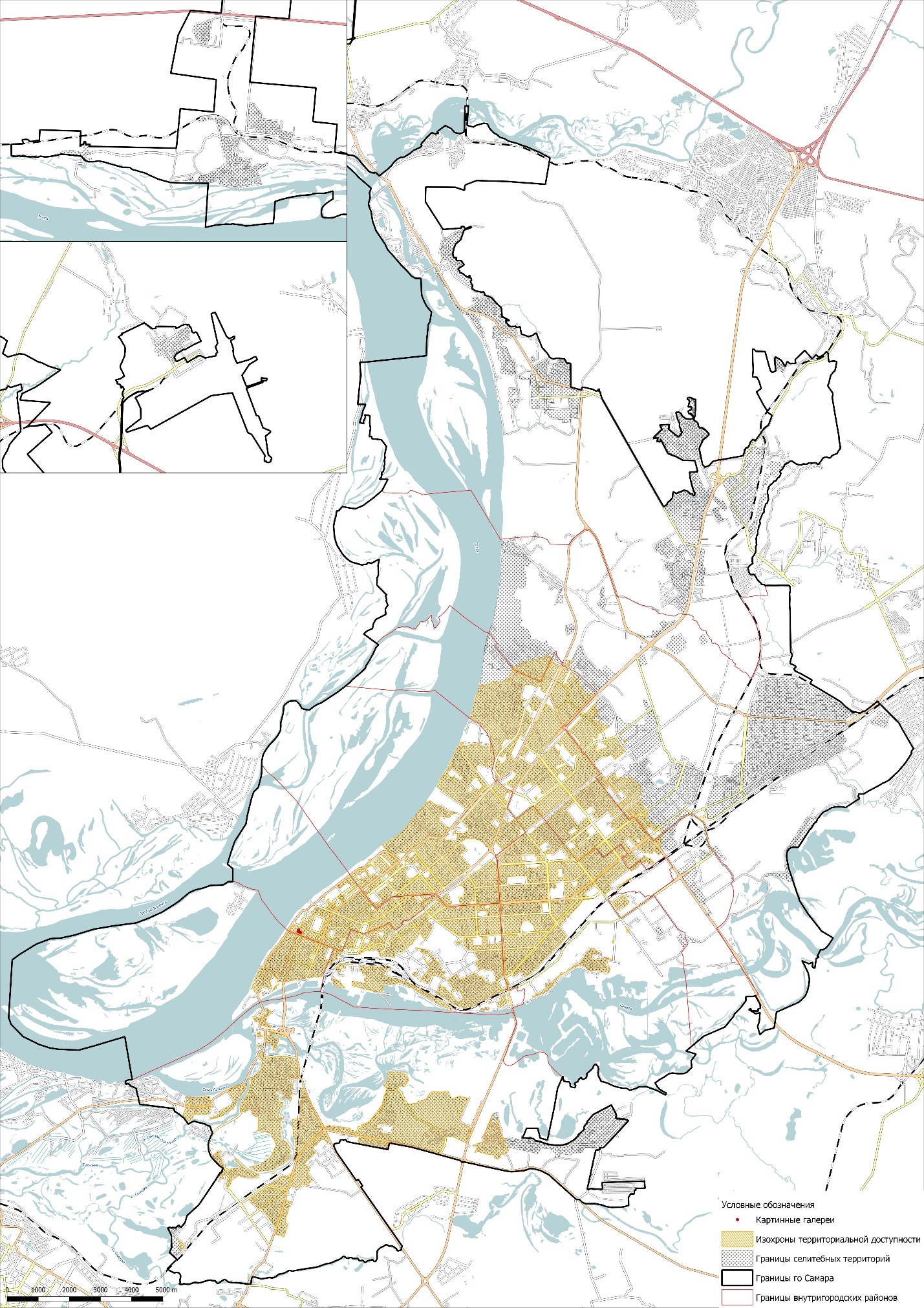 Иллюстрация «Территориальная доступность театров (40 мин)»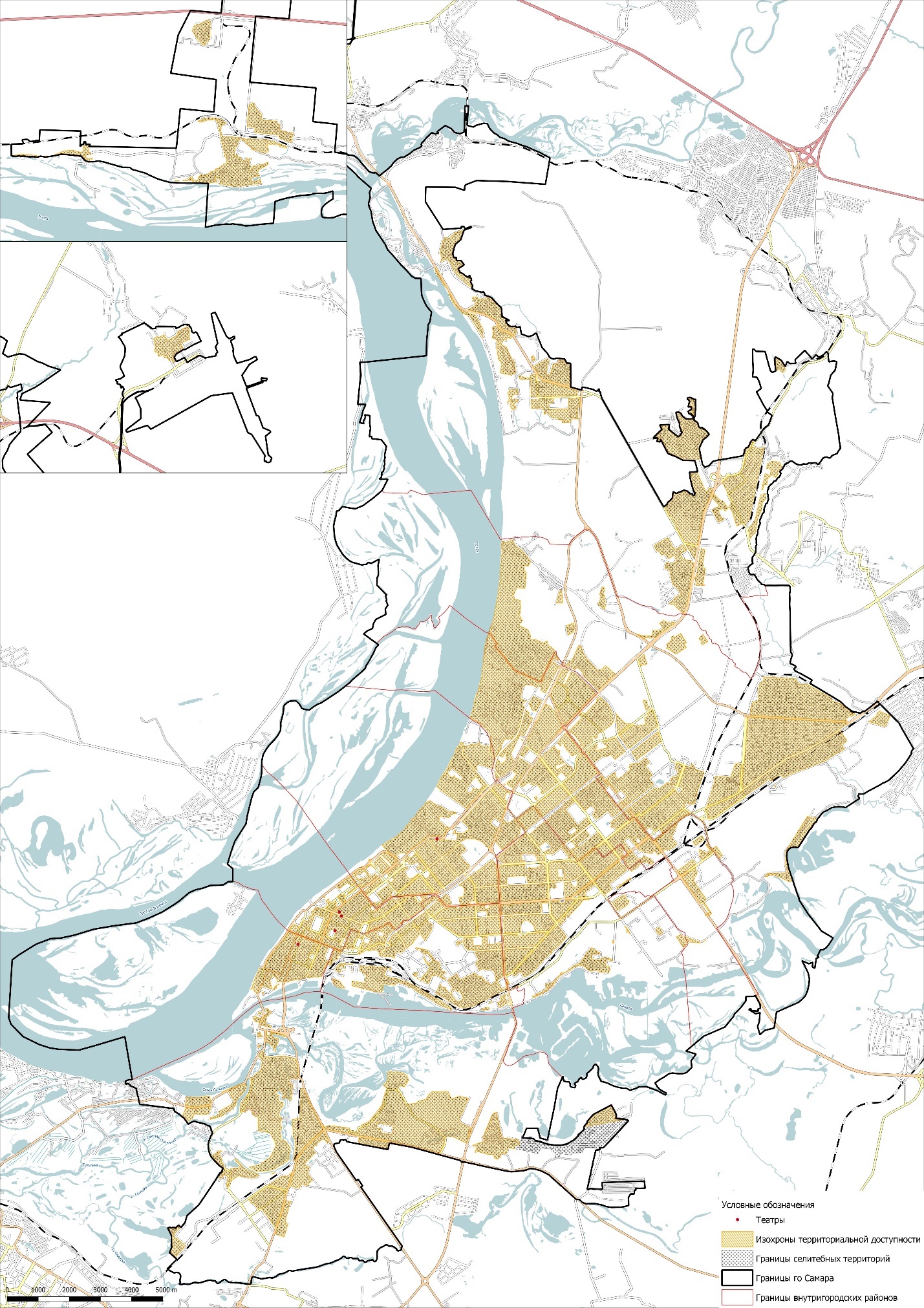 Укрупненный расчет нормативного уровня обеспеченности существующего населения внутригородских районов объектами местного значения в области создания условий для массового отдыха жителей и организация обустройства мест массового отдыха населенияИллюстрация «Территориальная доступность ОТОП (1000 м)»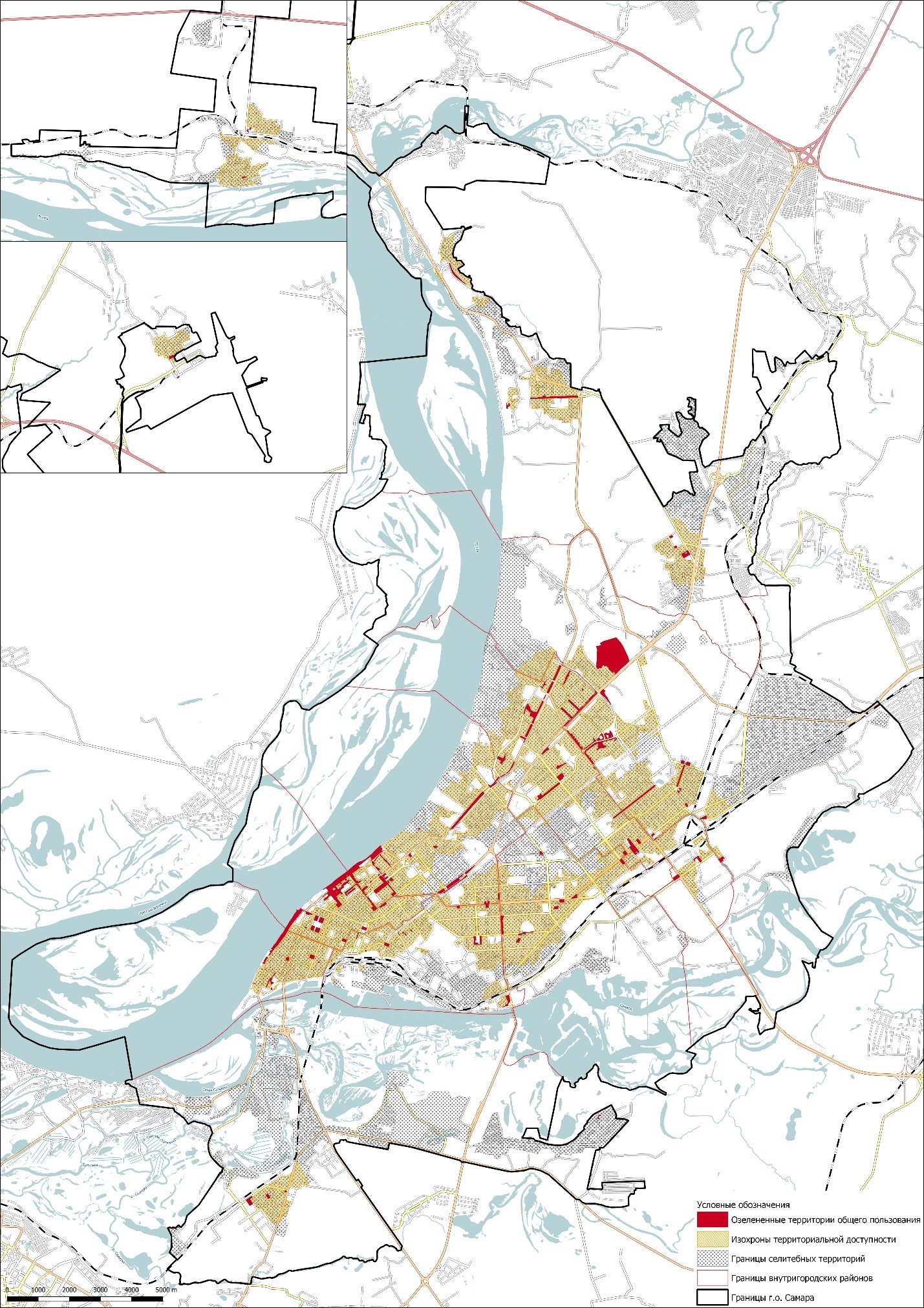 Иллюстрация «Территориальная доступность парков (20 мин)»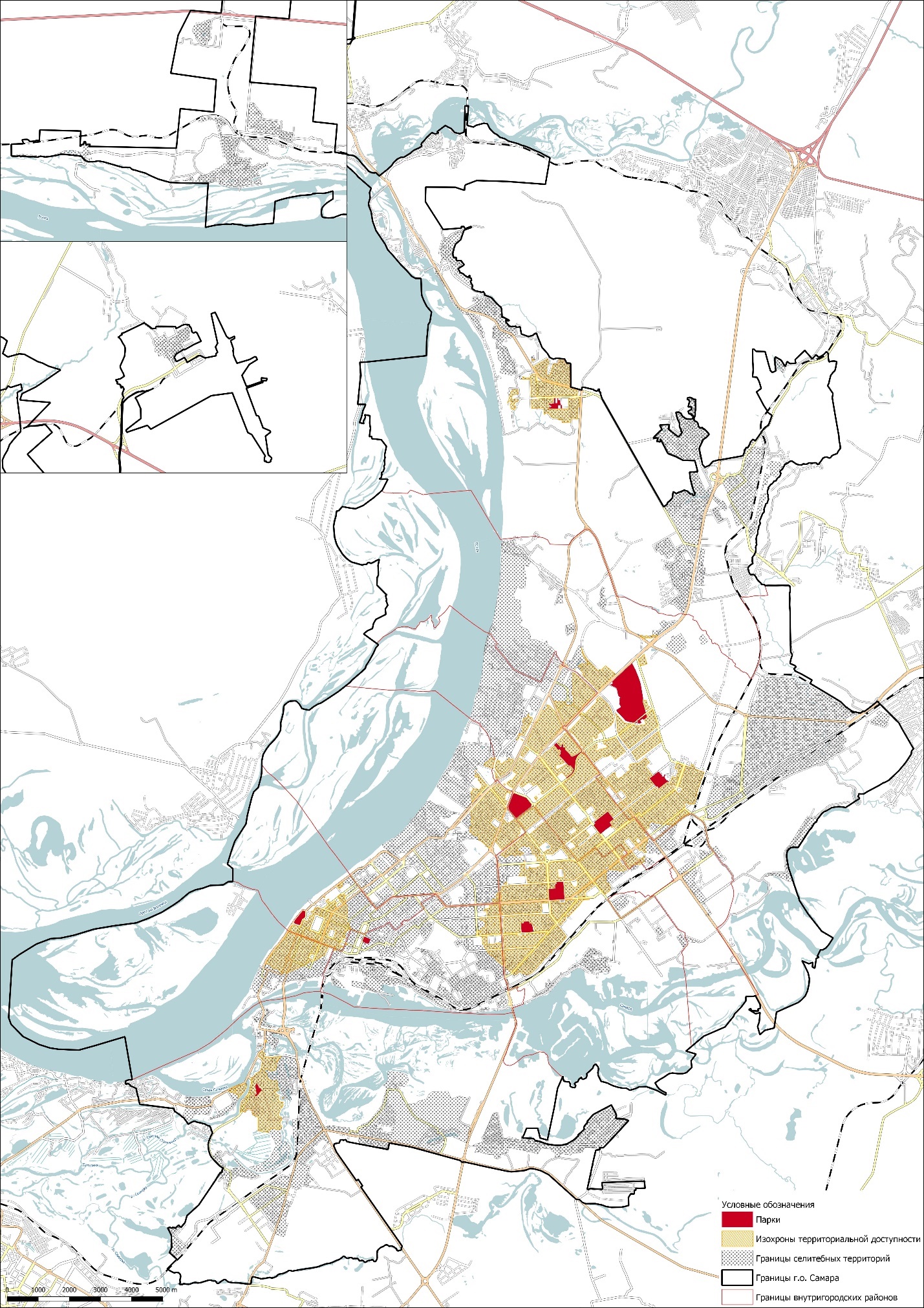 Укрупненный расчет нормативного уровня обеспеченности существующего населения внутригородских районов объектами местного значения в области обеспечегия объектами транспортной инфраструктурыИллюстрация «Территориальная доступность остановок (500 м)»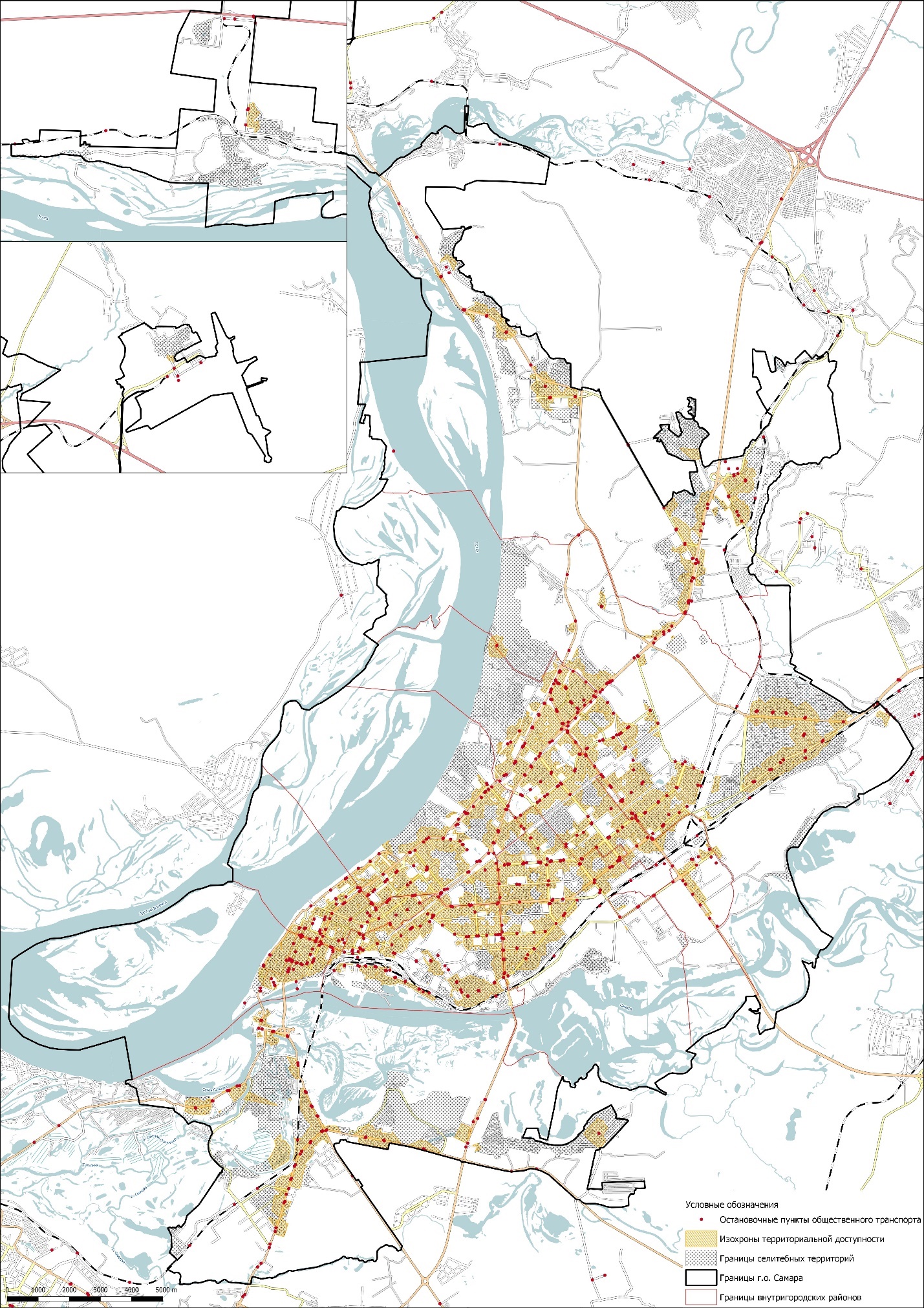 Укрупненный расчет нормативного уровня обеспеченности существующего населения внутригородских районов объектами местного значения в области обращения с отходамиУкрупненный расчет нормативного уровня обеспеченности существующего населения внутригородских районов объектами местного значения в области обеспечения инженерной и коммунальной инфраструктуройУкрупненный расчет нормативного уровня обеспеченности существующего населения внутригородских районов объектами местного значения в области организации ритуальных услуг и содержания мест захоронения, в области организации предоставления населению государственных и муниципальных услугИллюстрация «Территориальная доступность МФЦ (30 мин)»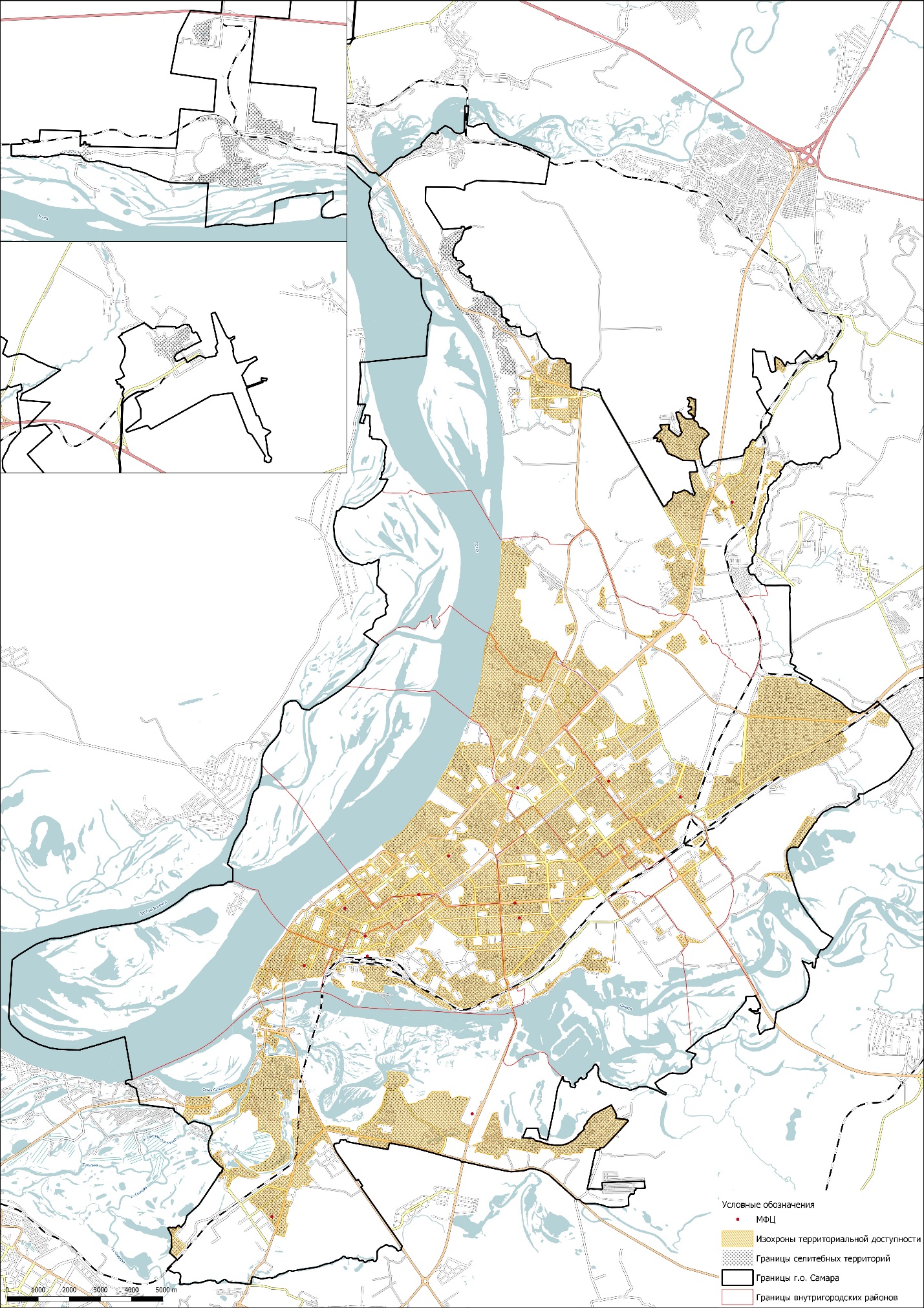 2.1.3. Утвержденные документами территориального планирования Российской Федерации, документами территориального планирования двух и более субъектов Российской Федерации, документами территориального планирования субъекта Российской Федерации сведения о видах, назначении и наименованиях планируемых для размещения на территориях городского округа объектов федерального значения, объектов регионального значения, их основные характеристики, местоположение, характеристики зон с особыми условиями использования территорий в случае, если установление таких зон требуется в связи с размещением данных объектов, реквизиты указанных документов территориального планирования, а также обоснование выбранного варианта размещения данных объектов на основе анализа использования этих территорий, возможных направлений их развития и прогнозируемых ограничений их использования.Сведения представлены в приложении № 1 к материалам по обоснованию.2.1.4. Перечень и характеристика основных факторов риска возникновения чрезвычайных ситуаций природного и техногенного характера.В составе действующего Генерального плана городского округа Самара, утвержденного Решением Думы городского округа Самара от 20.03.2008 № 539, присутствует раздел «Инженерно-технические мероприятия гражданской обороны. Мероприятия по предупреждению чрезвычайных ситуаций» (далее – раздел ИТМ ГОЧС). В отношении раздела ИТМ ГОЧС было подготовлено положительное экспертное заключение Государственной экспертизы проектов МЧС России от 31.10.2006 № ГЭП-05-06/06. Изменение ранее утвержденного раздела ИТМ ГОЧС не предусмотрено.Данная информация не приводится в настоящем томе т.к. содержит сведения, составляющие государственную тайну, и представлена в отдельном томе.Материалы раздела ИТМ ГОЧС, содержат перечень и характеристику основных факторов риска возникновения чрезвычайных ситуаций природного и техногенного характера и карту территории, подверженные риску возникновения чрезвычайных ситуаций природного и техногенного характера.2.1.5. Перечень земельных участков, которые включаются в границы населенных пунктов, входящих в состав городского округа, или исключаются из их границ, с указанием категорий земель, к которым планируется отнести эти земельные участки, и целей их планируемого использованияСведения представлены в приложении № 2 к материалам по обоснованию.2.1.6. Сведения об утвержденных предметах охраны и границах территорий исторических поселений федерального значения и исторических поселений регионального значенияНа территории городского округа Самара располагается историческое поселение регионального значения города Самары Самарской области, утвержденное Постановлением Правительства Самарской области от 27.12.2019 № 1019 «О внесении изменения в постановление Правительства Самарской области от 12.04.2018 № 189 «Об утверждении Перечня исторических поселений регионального значения, имеющих особое значение для истории и культуры Самарской области» и об утверждении предмета охраны исторического поселения регионального значения города Самары Самарской области и границ территории исторического поселения регионального значения города Самары Самарской области». Предметом охраны исторического поселения регионального значения города Самары Самарской области являются:- 726 ценных градоформирующих объектов, в том числе: 47 объектов культурного наследия федерального значения; 446 объектов культурного наследия регионального значения; 233 выявленных объекта культурного наследия;- планировочная структура, включая ее элементы;- объемно-пространственная структура;- морфотипы исторической среды основаны на морфотипах исторической застройки. Морфотипы исторической среды применяются для целей разработки требований к градостроительным регламентам в границах исторического поселения регионального значения города Самары;- композиция и силуэт застройки (соотношение вертикальных и горизонтальных доминант и акцентов);- соотношение между различными городскими пространствами (свободными, застроенными, озелененными);- композиционно-видовые связи (панорамы), соотношение природного и созданного человеком окружения.Подробные сведения представлены в приложении № 3 к материалам по обоснованию.2.1.7. Иные сведения об объектах, территориях и (или) зонах, которые оказали влияние на установление функциональных зон и (или) планируемое размещение объектов федерального, регионального, местного значенияРегиональным проектом «Региональная и местная дорожная сеть», разработанным в рамках реализации национального проекта «Безопасные качественные дороги», предусмотрены следующие мероприятия:- реконструкция мостового перехода через реку Сок на участке км 0+000 - км 0+240 автомобильной дороги Волжский - Курумоч - «Урал» общей протяженностью 1,73 км в период 2019 - 2022 гг. Подготовка территории строительства. Строительство нового моста через реку Сок;- реконструкция мостового перехода через реку Сок на участке км 0+250 - км 0+560 автомобильной дороги Волжский - Курумоч - «Урал». Строительство нового моста через реку Сок общей протяженностью 0,31 км в период 2019-2022 гг.На территории городского округа Самара расположен грузо-пассажирский постоянный многосторонний пункт пропуска через государственную границу Российской Федерации Самара (Курумоч) На Карте зон с особыми условиями использования территорий, связанных с экологическими и санитарными ограничениями, отображена приаэродромной территория аэродрома Самара (Курумоч), установленная приказом Росавиации от 29 мая 2020 г. № 521-П.Категории и участки прохождения автомобильных дорог общего пользования федерального значения:- М-5 «Урал» Москва - Рязань - Пенза - Самара ~ Уфа - Челябинск (далее - М-5 «Урал») - IB, участки прохождения км 996+200 - км 998+110, км 1011+500-км 1012+500;- М-5 «Урал» (подъезд к г. Самара) - IB, участок прохождения км 10+090 - км 12+000;- М-5 «Урал» (подъезд к г. Оренбург) - III, участок прохождения км 10+800 - км 17+600;- А-300 Самара - Большая Черниговка - граница с Республикой Казахстан - III, участок прохождения км 8+650 - км 14+132.В настоящее время по территории городского округа города Самара проходят электрифицированные участки железнодорожных линий общего пользования: двухпутный Липяги - Самара и трехпутный Самара ~ Смышляевка направления Звезда - Кинель, двухпутный Безымянка - Водинская и однопутный с двухпутными вставками Водинская - Жигулевское Море, однопутные соединительная Смышляевка - Козелковская и тупиковые Царевщина - Красная Глинка, Курумоч - Аэропорт, Безымянка - Самарка, Самара - Бухта Куйбышевской железной дороги - филиала ОАО «РЖД». На железнодорожных участках, обслуживающих городской округ, расположены железнодорожные станции: Самара (на станции находится железнодорожный вокзал), Кряж, Безымянка, Задельная, Царевщина, Средневолжская (на станции находится железнодорожный вокзал), Козелковская, Курумоч, Самарка, Красная Глинка, Аэропорт и остановочные пункты: Конструкторская, Соцгород, Красный Кряжок, Школьная, Речная, Толевая, Киркомбинат, Стахановская, Пятилетка, Мирная, Зубчаниновка, Старосемейкино, Ягодная, Яблочное, Дачная, Вишневая, Шведская Слобода, им. Валерия Грушина, Пискалы.Схемой территориального планирования Российской Федерации в области федерального транспорта (железнодорожного, воздушного, морского, внутреннего водного транспорта) и автомобильных дорог федерального значения, утвержденной распоряжением Правительства Российской Федерации от 19 марта 2013 г. № 384-р, предусмотрена организация скоростного пассажирского движения на направлениях Самара - Пенза, Самара - Саратов, Самара - Саранск.Долгосрочной программой развития ОАО «РЖД» до 2025 года, утвержденной распоряжением Правительства Российской Федерации от 19 марта 2019 г. № 466-р, предусмотрено строительство железнодорожной линии Самара - Курумоч - Тольятти.Приказом Минприроды России от 25.02.2015 № 69 утверждено Положение о национальном парке «Самарская Лука», устанавливающее режим особой охраны территории национального парка.На территории национального парка запрещается любая деятельность, которая может нанести ущерб природным комплексам и объектам растительного и животного мира, культурно-историческим объектам и которая противоречит целям и задачам национального парка.На территории национального парка установлен дифференцированный режим особой охраны с учетом природных, историко-культурных и иных особенностей.На территории национального парка (за исключением заповедной и особо охраняемой зон) без соответствующего разрешения разрешается пребывание граждан, проживающих в населенных пунктах, расположенных в границах национального парка, и их близких родственников.На территории национального парка хозяйственная деятельность осуществляется с соблюдением настоящего Положения и Требований по предотвращению гибели объектов животного мира при осуществлении производственных процессов, а также при эксплуатации транспортных магистралей, трубопроводов, линий связи и электропередачи, утвержденных постановлением Правительства Российской Федерации от 13.08.1996 № 997.На территории национального парка строительство и реконструкция объектов капитального строительства допускаются по разрешениям, выдаваемым Минприроды России в соответствии с законодательством Российской Федерации. По данным Государственного лесного реестра на 01.01.2021 на территории городского округа Самара Самарской области расположены леса со следующими категориями: «земли населенных пунктов», занятые городскими лесами – 8118,0 га; «земли особо охраняемых природных территорий» – 897,0 га; «земли лесного фонда» – 4270,0 га.Приложение 1 к материалам по обоснованиюУтвержденные документами территориального планирования Российской Федерации, документами территориального планирования двух и более субъектов Российской Федерации, документами территориального планирования субъекта Российской Федерации сведения о видах, назначении и наименованиях планируемых для размещения на территориях городского округа объектов федерального значения, объектов регионального значения, их основные характеристики, местоположение, характеристики зон с особыми условиями использования территорий в случае, если установление таких зон требуется в связи с размещением данных объектов, реквизиты указанных документов территориального планирования, а также обоснование выбранного варианта размещения данных объектов на основе анализа использования этих территорий, возможных направлений их развития и прогнозируемых ограничений их использованияПриложение 2 к материалам по обоснованиюПеречень земельных участков, которые включаются в границы населенных пунктов, входящих в состав городского округа, или исключаются из их границ, с указанием категорий земель, к которым планируется отнести эти земельные участки, и целей их планируемого использованияПриложение 3 к материалам по обоснованиюСведения об утвержденных предметах охраны и границах территорий исторических поселений федерального значения и исторических поселений регионального значения2.2. МАТЕРИАЛЫ ПО ОБОСНОВАНИЮ В ВИДЕ КАРТ2.2.1.1 Карта границ городского округа Самара и существующих населенных пунктов, входящих в состав городского округа Самара2.2.1.2. Карта местоположения существующих и строящихся объектов местного значения в области образования2.2.1.3. Карта местоположения существующих и строящихся объектов местного значения в области создания условия для массового отдыха жителей поселения и организации обустройства мест массового отдыха населения2.2.1.4. Карта местоположения существующих и строящихся объектов местного значения в области физической культуры и массового спорта2.2.1.5. Карта местоположения существующих и строящихся объектов местного значения в области библиотечного обслуживания, в области культуры и искусства2.2.1.6. Карта местоположения существующих и строящихся объектов местного значения в области обеспечения объектами транспортной инфраструктуры2.2.1.7. Карта местоположения существующих и строящихся объектов местного значения в области обращения с отходами2.2.1.8. Карта местоположения существующих и строящихся объектов местного значения в иных областях2.2.2.1 Карта зон с особыми условиями использования территорий, связанных с охраной объектов культурного наследия2.2.2.1.1 Приложение к Карте зон с особыми условиями использования территорий, связанных с охраной объектов культурного наследия2.2.2.2 Карта зон с особыми условиями использования территорий, связанных с экологическими и санитарными ограничениями2.2.3. Карта границ лесничеств, земель лесного фонда2.2.4. Карта категорий улиц и дорог№ п/пНаименование программыДокумент об утверждении№ п/пНаименование программыДокумент об утверждении1231Муниципальная программа городского округа Самара «Сохранение и укрепление общественного здоровья на территории городского округа Самара» на 2020 - 2024 годыПостановление Администрации городского округа Самара от 19.12.2019 № 10012Муниципальная программа городского округа Самара «Развитие муниципальной службы в городском округе Самара» на 2019 – 2023 годыПостановление Администрации городского округа Самара от 01.08.2018 № 6173Муниципальная программа городского округа Самара «Переселение граждан из аварийного жилищного фонда на территории городского округа Самара» на 2019-2025 годыПостановление Администрации городского округа Самара от 19.04.2019 № 2524Муниципальная программа «Повышение безопасности дорожного движения в городском округе Самара на 2016-2020 годы»Постановление Администрации городского округа Самара от 31.12.2015 № 16685Муниципальная программа «Развитие городского пассажирского транспорта в г.о. Самара на 2016-2020 годы»Постановление Администрации городского округа Самара от 30.10.2015 № 12136Муниципальная программа городского округа Самара «Стимулирование развития жилищного строительства в городском округе Самара» на 2018 – 2020 годыПостановление Администрации городского округа Самара от 25.04.2018 № 3177Муниципальная программа городского округа Самара «Развитие муниципальной системы образования городского округа Самара» на 2015-2019 годыПостановление Администрации городского округа Самара от 08.10.2014 № 14898Муниципальная программа городского округа Самара «Развитие туризма в городском округе Самара» на 2016 - 2020 годыПостановление Администрации городского округа Самара от 08.07.2015 № 7129Муниципальная программа городского округа Самара «Молодой семье – доступное жилье» на 2011-2020 годыПостановление Администрации городского округа Самара от 14.02.2011 № 8410Муниципальная программа городского округа Самара по противодействию незаконному обороту наркотических средств, профилактике наркомании и реабилитации наркозависимой части населения городского округа Самара на 2016-2018 годы11Муниципальная программа городского округа Самара «Профилактика правонарушений и обеспечение общественной безопасности городского округа Самара» на 2016-2018 годыПостановление Администрации городского округа Самара от 09.12.2014 № 185312Муниципальная программа городского округа Самара «Социальная поддержка инвалидов, ветеранов и граждан пожилого возраста» на 2018 – 2022 годыПостановление Администрации городского округа Самара от 14.11.2017 № 98113Ведомственная целевая программа городского округа Самара «Самара социальная» на 2016-2018 годыПостановление Администрации городского округа Самара от 21.11. 2014 № 174014Муниципальная программа городского округа Самара «Самара – детям: мы разные – мы равные» на 2018-2022 годыПостановление Администрации городского округа Самара от 18.10.2017 № 91915Ведомственная целевая программа городского округа Самара «Социальные мероприятия и социальные выплаты отдельным категориям населения в городском округе Самара» на 2016-2018 годыПостановление Администрации городского округа Самара от 22.06. 2015 № 65216Муниципальная программа городского округа Самара «Развитие и поддержка малого и среднего предпринимательства городского округа Самара» на 2019 – 2023 годыПостановление Администрации городского округа Самара от 08.07.2019 № 42217«Развитие системы дождевой канализации городского округа Самара» на 2013 - 2022 годыПостановление Администрации городского округа Самара от 27.07.2012 № 94718Программа «Развитие сферы ритуальных услуг и мест захоронения в городском округе Самара» на 2019-2028 годыПостановление Администрации городского округа Самара от 28.12.2018 № 105919Муниципальная программа городского округа Самара «Пожарная безопасность городского округа Самара» на 2019 - 2023 годыПостановление Администрации городского округа Самара от 28.12.2018 № 108620Муниципальная программа городского округа Самара «Сохранение, развитие и популяризация историко-культурного наследия городского округа Самара» на 2012 - 2020 годаПостановление Администрации городского округа Самара от 01.11.2011 № 152021Целевая программа «Модернизация и развитие автомобильных дорог общего пользования местного значения» на 2012-2018 годыПостановление Администрации городского округа Самара от 24.08.2012 № 116722Программа «Жилье работникам учреждений образования, культуры и иных муниципальных учреждений бюджетной сферы» 2014 - 2018 годыПостановление Администрации городского округа Самара от 30.05.2013 № 52223Муниципальная программа городского округа Самара «Молодежь Самары» на 2014-2018 годыПостановление Администрации городского округа Самара от 08.11.2013 № 1488Параметры межмагистральных расчетных территорийПараметры межмагистральных расчетных территорийПараметры межмагистральных расчетных территорийПараметры межмагистральных расчетных территорийОбъекты в области образованияОбъекты в области образованияОбъекты в области образованияОбъекты в области образованияОбъекты в области образованияОбщеобразовательные организацииОбщеобразовательные организацииДошкольные образовательные организацииОрганизации дополнительного образованияОрганизации дополнительного образованияIDПлощадь территории, гаСуществующее население, челЖилой фонд (общей площади), тыс кв.мРасчетная нормативная потребность, местФактическая обеспеченность, местРасчетная нормативная потребность, местРасчетная нормативная потребность, местФактическая обеспеченность, мест12122248933002 4741 3601 2371 0120261180128219809981033221068177461 175325587481042171000135891 10097555045066753941546893191 7011 23985169606571365192150075610776221247224301221000873951413401 047700523428829977681610147501 88737530761710121839120010801173399810644404202201800123212582161380695701368811311718921 27644636501576570191562760031425701679746311078211 554410336017376152866803428018349252411020514201918113161206502068119051713106554021156140236415407763022231225978524801241020232831383393457001731410247080549928860443362025544695910497658733833130261234709109851802592120273922324631432 5571 0001 2791 0460285064048927041 0793522888629578035112088497544236222304366999407371 07536830103156509111095607652802295603243400987444102201800338460359826640332272183341773681838874 0502 5812 0251 657181235821871719762 0594371 0298421226361179005224899156049540561371232616028122 8782901 4391 17760538741594817841 7541 44287771835139722118323712 3302 4261 165953498401621086440511 1954115984890414122280745372 50901 2541 02604215552871244582481291238043671112224231 2230612500044202359514259013010604535000000046260866845669534694773900473892329741 0161 43050841510148701702017961 8721 3729367663764923540257059490529724391501283018131853 3202 8321 6601 358104151581305013771 4361 40071858729652842033922762 2372 7391 119915585531002328226062 5611 5321 2811 04865541464443749744 8883 7022 4442 0001399559132393423560178146056802556128612 8122 9001 4061 1502557501291814371 4219007105810581441105118431 2161 5266084971559193918316431 0100505413060254291453472480236193061398844797049400624506100151867103362750633027333853013431501232206431293145142071580651427829310151306662708303298014912206799281311020514206858648010377132493562920691052211736382 4331 1821 2169951057069696712527666503833144071448884123897782048940035072162500349275013811307337744410388191 2004093357074378725121696073548039388752312547443342 8021 2551 4011 146164176881239322061 36306825582347737687012367566403783093278295075110655847527922828791317753861956809880080233013656331600166136081345185746570028523308229789317208681 706434355308391992434219011090084364338946477650239195350851627955033071 20015412608635608710966708803352748538744000000088326287113469284034628373089817902501970988185901529684143265251631340912017573821930977909242239952326401321082593212329508256012810509418475461643830041534009546540311775941 4132972430961925154532774111381130974377402209850000000995158591277644032226430100341157631291 273626637521133101136951487603831010272595528014120103514629160870104130282359531101551270105581080111261 1881 61859448615010610385642657942047138501077530026003304851651350108801511816801 6631 905831680831095885708949431 560471386192110591113012691 224900612501227111181945218214500107880112947353520262101132627403483012701511230114900000001154750977115610280229011623389857142902141750117534540613499645250204122118821721618421 8949009477753611198586371608950939475389243120811622217371 78427989273045121771017910621 12045056045813912242590912876504583252669912337877091596532048239501242045984805061 305253207012513333134736601831500126661772618501 950816975798154127587851879864043235378128851440715891 5851 7007926488201293791229511 00305024101201305482669269091 6004553720131325462570601750300246488132531084923641 193059748801331581730126491 9032 0379527799141345811890440135520421220119013645451350549625024820301373556226296185353092530138878583860433546139571055111611 16197558047560714052797790287782543935933214113125717513832069570142921150912711 2661 9106335182901432563836887027503512870144821069512871 1761 205588481235145326685751735036830101462688515497049400147307404319214454382221820148561622412178089730149292380281262325131107015023202121322201119101519000000015220000000Параметры межмагистральных расчетных территорий Параметры межмагистральных расчетных территорий Параметры межмагистральных расчетных территорий Параметры межмагистральных расчетных территорий Объекты в области физической культуры и массового спортаОбъекты в области физической культуры и массового спортаПлоскостные физкультурно-спортивные сооружения, кв.мПлоскостные физкультурно-спортивные сооружения, кв.мIDПлощадь территории, гаСуществующее население, челЖилой фонд (общей площади), тыс кв.мРасчетная нормативная потребность, кв.мФактическая обеспеченность, кв.м121222489330044 978026118012823 6010332210681774621 3624 300421710001358920 0021 463539415468931930 9367 91365713651922 730077622124724 42408739514134019 0282 1629776816101413 6321 41210121839136601173399810647 9962 520123212582162 51616013688113117116 22601576570191511 4021 70016797463110714 9262 58017376152861 230018349252411 85001918113162260206811905172 38002115614023642 80402223122597854 5180232831383396 2765 7002470805499216 1080255446959104913 9185 15026123470910989 4181 2002739223246314346 4923 9762850640489212 8083 37629578035112016 0702 8003043669994013 3982 36231565091110910 182575324340098748 0188403384603598212 0704503417736818388773 63617 673358218717197637 4347 229361179005224818 01003712326160281252 32010 584387415948178431 8967 000397221183237142 36604016210864405121 7281 1604141222807453745 614459421555287124410 5742 569436711122242322 244450442023595144 718045350000462608668456617 3363004738923297418 4640487017020179634 0404 6674923540257010 8042 7845012830181318560 36215 314515813050137726 1002 744528420339227640 67805310023282260646 56405414644437497488 8740559132393426 4780568025561286151 1220575012918143725 83605814411051184322 102288591939183164318 3660602542914538 58206139884471 7680624506100151812 2000633027333855 466064312931452 5860651427829556066627083035 41606799281311 856068586480103712 96010 0496910522117363844 23411 42470696967125213 934071448884123817 7682 470721625003495 000073377444103814 8882 32874378725121617 4506 6007523125474433450 9483 200768812393220624 7862 33277376870123613 7402 32478295075110610 1501 200791317753863 550288802330136566 0263 5688134518574610 370082297893172015 7863 12583919924343 9841 638843643389468 6767 561851627955035 5901 88686356087109612 1742 2628744000088326287113412 5743 90489817902503 580400901529684145 936762912017573823 5140924223995234 7983 150932123295084 6586 360941847546164315 092095465403117710 806840961925154535 0300974377740985000099515859127711 7181 9041003411576312923 1524 264101136951481 39001027259555180103514629292010413028235955 6461 7281055810801112621 60212 9651061038564265717 1289781077530026006 0042 7001088015118168030 236010958857089417 1404 5321105911130126922 2602 1561111819452183 890011294735394601132627403485 4800114900092411547509771110 1946 2001162338985717 7961601175345406139 0808831188217216184234 43213 131119858637160817 2742 7681208116222173732 4441 3341217710179106220 3582 804122425909128711 8182 13912337877091517 5402 7781242045984809 1962 5221251333313476 6621 2131266617726185035 4526 24112758785187915 70201288514407158928 8145 19212937912295118 2442 97813054826692616 532013132546257010 9242 7051325310849236421 6981 20013315817301264934 6026 08513458118162013552042140801364545135059 026013735562262911 24401388785831 57001395710551116121 1023 24014052797790215 9541 1391411312571752 5141601429211509127123 01829 49814325638368812 7668 6001448210695128721 39027 84514532668575113 3709 000146268851541 770750147307404319218 0863 2251485616224123 24401492923802814 7608001502320212134 0425941519000015220000Параметры внутригородских районовПараметры внутригородских районовПараметры внутригородских районовПараметры внутригородских районовПараметры внутригородских районовОбъекты в области физической культуры и массового спортаОбъекты в области физической культуры и массового спортаОбъекты в области физической культуры и массового спортаОбъекты в области физической культуры и массового спортаПараметры внутригородских районовПараметры внутригородских районовПараметры внутригородских районовПараметры внутригородских районовПараметры внутригородских районовФизкультурно-спортивные залыФизкультурно-спортивные залыПлавательные бассейныПлавательные бассейныIDНаименование районаПлощадь селитебной территории, гаСуществующее население, челЖилой фонд (общей площади), кв.мРасчетная потребность, кв.м общей площади полаФактическая обеспеченность, кв.м общей площади полаРасчетная потребность, кв.м зеркала водыФактическая обеспеченность, кв.м зеркала воды1Красноглинский17559971311 203 47634 90011 8937 4782 3202Кировский268622488920 198 06678 71118 90316 8673 7613Промышленный238027249829 234 91695 3741 80020 4374604Октябрьский159311945124 045 02341 80820 2548 9592 5315Ленинский4106127610 925 24121 4475 0314 5962 2006Самарский289304115 127 23710 6447 7952 28107Советский159916901516 509 94759 15519 58812 6761 7238Куйбышевский1831888767 899 79631 1077 8676 6664509Железнодорожный10129053011 065 49231 68613 5706 790425Параметры внутригородских районовПараметры внутригородских районовПараметры внутригородских районовПараметры внутригородских районовПараметры внутригородских районовОбъекты в области библиотечного обслуживанияОбъекты в области библиотечного обслуживанияОбъекты в области библиотечного обслуживанияОбъекты в области библиотечного обслуживанияОбъекты в области библиотечного обслуживанияОбъекты в области библиотечного обслуживанияПараметры внутригородских районовПараметры внутригородских районовПараметры внутригородских районовПараметры внутригородских районовПараметры внутригородских районовОбщедоступные библиотекиОбщедоступные библиотекиОбщедоступные библиотекиОбщедоступные библиотекиДетские (юношеские) библиотекиДетские (юношеские) библиотекиIDНаименование районаПлощадь селитебной территории, гаСуществующее население, челЖилой фонд (общей площади), кв.мРасчетная нормативная потребность, объектовФактическая обеспеченность, объектовРасчетная нормативная потребность, читательских местФактическая обеспеченность, читательских местРасчетная нормативная потребность, объектовФактическая обеспеченность, объектов1Красноглинский17559971311 203 476105199133442Кировский268622488920 198 066226450199943Промышленный238027249829 234 916275545971174Октябрьский159311945124 045 023123239122515Ленинский4106127610 925 2416212362326Самарский289304115 127 237326194117Советский159916901516 509 947175338145738Куйбышевский1831888767 899 79696178114429Железнодорожный10129053011 065 492931818243Параметры внутригородских районов Параметры внутригородских районов Параметры внутригородских районов Параметры внутригородских районов Параметры внутригородских районов Объекты в области культуры и искусстваОбъекты в области культуры и искусстваОбъекты в области культуры и искусстваОбъекты в области культуры и искусстваПараметры внутригородских районов Параметры внутригородских районов Параметры внутригородских районов Параметры внутригородских районов Параметры внутригородских районов Учреждения культуры клубного типаУчреждения культуры клубного типаМузеиМузеиIDНаименование районаПлощадь селитебной территории, гаСуществующее население, челЖилой фонд (общей площади), кв.мРасчетная нормативная потребность, зрительских местФактическая обеспеченность, зрительских местРасчетная нормативная потребность, объектовФактическая обеспеченность, объектов1Красноглинский17559971311 203 4764 9861 592572Кировский268622488920 198 06611 2441 597573Промышленный238027249829 234 91613 625320574Октябрьский159311945124 045 0235 9730575Ленинский4106127610 925 2413 0640576Самарский289304115 127 2371 521200577Советский159916901516 509 9478 451480578Куйбышевский1831888767 899 7964 444580579Железнодорожный10129053011 065 4924 527057Параметры внутригородских районов Параметры внутригородских районов Параметры внутригородских районов Параметры внутригородских районов Параметры внутригородских районов Объекты в области культуры и искусстваОбъекты в области культуры и искусстваОбъекты в области культуры и искусстваОбъекты в области культуры и искусстваПараметры внутригородских районов Параметры внутригородских районов Параметры внутригородских районов Параметры внутригородских районов Параметры внутригородских районов Театры, зрительстких местТеатры, зрительстких местВыставочные залы, картинные галереиВыставочные залы, картинные галереиIDНаименование районаПлощадь селитебной территории, гаСуществующее население, челЖилой фонд (общей площади), кв.мРасчетная нормативная потребность, зрительских местФактическая обеспеченность, зрительских местРасчетная нормативная потребность, объектовФактическая обеспеченность, объектов1Красноглинский17559971311 203 4764990252Кировский268622488920 198 0661 1240253Промышленный238027249829 234 9161 3620254Октябрьский159311945124 045 0235970255Ленинский4106127610 925 241306470256Самарский289304115 127 237152228257Советский159916901516 509 9478450258Куйбышевский1831888767 899 7964440259Железнодорожный10129053011 065 492453025Параметры внутригородских районов Параметры внутригородских районов Параметры внутригородских районов Параметры внутригородских районов Параметры внутригородских районов Объекты в области культуры и искусстваОбъекты в области культуры и искусстваОбъекты в области культуры и искусстваОбъекты в области культуры и искусстваПараметры внутригородских районов Параметры внутригородских районов Параметры внутригородских районов Параметры внутригородских районов Параметры внутригородских районов Концертные залыКонцертные залыУниверсальные спортивно-зрелищные залыУниверсальные спортивно-зрелищные залыRnIDНаименование районаПлощадь селитебной территории, гаСуществующее население, челЖилой фонд (общей площади), кв.мРасчетная нормативная потребность, местФактическая обеспеченность, местРасчетная нормативная потребность, местФактическая обеспеченность, мест1Красноглинский17559971311 203 476399059802Кировский268622488920 198 06690001 34903Промышленный238027249829 234 9161 09001 63504Октябрьский159311945124 045 023478071705Ленинский4106127610 925 241245036806Самарский289304115 127 237122018207Советский159916901516 509 94767601 01408Куйбышевский1831888767 899 796356053309Железнодорожный10129053011 065 49236205430Параметры внутригородских районовПараметры внутригородских районовПараметры внутригородских районовПараметры внутригородских районовПараметры внутригородских районовОбъекты в области создания условий для массового отдыха жителей поселения и организация обустройства мест массового отдыха населенияОбъекты в области создания условий для массового отдыха жителей поселения и организация обустройства мест массового отдыха населенияОбъекты в области создания условий для массового отдыха жителей поселения и организация обустройства мест массового отдыха населенияОбъекты в области создания условий для массового отдыха жителей поселения и организация обустройства мест массового отдыха населенияПараметры внутригородских районовПараметры внутригородских районовПараметры внутригородских районовПараметры внутригородских районовПараметры внутригородских районовОзелененные территории общего пользования (без учета городских лесов)Озелененные территории общего пользования (без учета городских лесов)Парки культуры и отдыхаПарки культуры и отдыхаIDНаименование районаПлощадь селитебной территории, гаСуществующее население, челЖилой фонд (общей площади), кв.мРасчетная нормативная потребность, кв.мФактическая обеспеченность, кв.мРасчетная нормативная потребность, объектовФактическая обеспеченность, объектов1Красноглинский17559971311 203 476598 278443 4881012Кировский268622488920 198 0661 349 3342 642 0022223Промышленный238027249829 234 9161 634 9881 497 7482734Октябрьский159311945124 045 023716 7061 491 7101205Ленинский4106127610 925 241367 6561 289 806616Самарский289304115 127 237182 466335 542307Советский159916901516 509 9471 014 090314 8761728Куйбышевский1831888767 899 796533 256116 708919Железнодорожный10129053011 065 492543 180256 59091Параметры внутригородских районовОбъекты в области обеспечения объектами транспортной инфраструктурыОбъекты в области обеспечения объектами транспортной инфраструктурыОбъекты в области обеспечения объектами транспортной инфраструктурыОбъекты в области обеспечения объектами транспортной инфраструктурыОбъекты в области обеспечения объектами транспортной инфраструктурыОбъекты в области обеспечения объектами транспортной инфраструктурыОбъекты в области обеспечения объектами транспортной инфраструктурыПараметры внутригородских районовАвтомобильные дороги местного значенияАвтомобильные дороги местного значенияСтоянки и парковки (парковочные места) общего пользованияСтоянки и парковки (парковочные места) общего пользованияСети линий наземного общественного пассажирского транспортаСети линий наземного общественного пассажирского транспортаСети линий наземного общественного пассажирского транспортаНаименование районаРасчетная нормативная плотность УДС, км/кв.кмФактическая плотность УДС на селитебных территориях, км/кв.кмРасчетная нормативная потребнос ть, м-мФактическая обеспеченность, м-мРасчетная нормативная плотность сети ОТ, км/кв.кмФактическая плотность сети ОТ на территории района, км/кв.кмДоля селитебной территории, в отношении которой обеспечена предельная нормативная пешеходная доступность объекта - остановки ОТ (500 м)Красноглинский517,27252 614плоскостные парковки 72050 м-м + парковочные места на придомовых территориях МКД 70600 м-м + временные парковки в структуре УДС 110000 м-м = 252650 м-м20,90424%Кировский514,41252 614плоскостные парковки 72050 м-м + парковочные места на придомовых территориях МКД 70600 м-м + временные парковки в структуре УДС 110000 м-м = 252650 м-м22,49433%Промышленный516,41252 614плоскостные парковки 72050 м-м + парковочные места на придомовых территориях МКД 70600 м-м + временные парковки в структуре УДС 110000 м-м = 252650 м-м27,93638%Октябрьский519,37252 614плоскостные парковки 72050 м-м + парковочные места на придомовых территориях МКД 70600 м-м + временные парковки в структуре УДС 110000 м-м = 252650 м-м24,93556%Ленинский535,79252 614плоскостные парковки 72050 м-м + парковочные места на придомовых территориях МКД 70600 м-м + временные парковки в структуре УДС 110000 м-м = 252650 м-м27,083100%Самарский530,97252 614плоскостные парковки 72050 м-м + парковочные места на придомовых территориях МКД 70600 м-м + временные парковки в структуре УДС 110000 м-м = 252650 м-м21,21688%Советский518,72252 614плоскостные парковки 72050 м-м + парковочные места на придомовых территориях МКД 70600 м-м + временные парковки в структуре УДС 110000 м-м = 252650 м-м23,89165%Куйбышевский510,54252 614плоскостные парковки 72050 м-м + парковочные места на придомовых территориях МКД 70600 м-м + временные парковки в структуре УДС 110000 м-м = 252650 м-м21,38214%Железнодорожный525,28252 614плоскостные парковки 72050 м-м + парковочные места на придомовых территориях МКД 70600 м-м + временные парковки в структуре УДС 110000 м-м = 252650 м-м26,79874%Параметры внутригородских районовПараметры внутригородских районовПараметры внутригородских районовПараметры внутригородских районовПараметры внутригородских районовОбъекты в области обращения с отходамиОбъекты в области обращения с отходамиПараметры внутригородских районовПараметры внутригородских районовПараметры внутригородских районовПараметры внутригородских районовПараметры внутригородских районовОбъекты, предназначенные для сбора и вывоза бытовых отходов и мусораОбъекты, предназначенные для сбора и вывоза бытовых отходов и мусораIDНаименование районаПлощадь селитебной территории, гаСуществующее население, челЖилой фонд (общей площади), кв.мРасчетная норма накопления бытовых отходов, литры/годФактическая производительность площадок накопления ТКО, литры1Красноглинский17559971311 203 476139 598 2001 798 652 3532Кировский268622488920 198 066314 844 6001 798 652 3533Промышленный238027249829 234 916381 497 2001 798 652 3534Октябрьский159311945124 045 023167 231 4001 798 652 3535Ленинский4106127610 925 24185 786 4001 798 652 3536Самарский289304115 127 23742 575 4001 798 652 3537Советский159916901516 509 947236 621 0001 798 652 3538Куйбышевский1831888767 899 796124 426 4001 798 652 3539Железнодорожный10129053011 065 492126 742 0001 798 652 353Параметры внутригородских районовОбъекты в области обеспечения инженерной и коммунальной инфраструктуройОбъекты в области обеспечения инженерной и коммунальной инфраструктуройОбъекты в области обеспечения инженерной и коммунальной инфраструктуройОбъекты в области обеспечения инженерной и коммунальной инфраструктуройОбъекты в области обеспечения инженерной и коммунальной инфраструктуройОбъекты в области обеспечения инженерной и коммунальной инфраструктуройПараметры внутригородских районовОбъекты электроснабженияОбъекты водоснабженияОбъекты водоотведения  Объекты водоотведения  Объекты газоснабженияОбъекты теплоснабженияНаименование районаРасчетный нормативный уровень электропотребления, кВт·ч/год Расчетный нормативных уровень удельного среднесуточного расхода холодной и горячей воды на хозяйственно-питьевые нужды жилой застройки, л/суткиРасчетный нормативных уровень удельного среднесуточного водоотведения жилой застройки, л/суткиРасчетный нормативных уровень объема поверхностного стока селитебных территорий, кубические метры/суткиРасчетный нормативный уровень среднесуточного потребления газа, кубические метры/суткиРасчетный нормативный уровень расхода тепловой энергии системой отопления жилых зданий, кВт·ч за отопительный периодКрасноглинский239 311 20019 942 60019 942 600122 85021 6771 602 097 071Кировский539 733 60044 977 80044 977 800188 02048 8892 888 323 382Промышленный653 995 20054 499 60054 499 600166 60059 2394 180 593 025Октябрьский286 682 40023 890 20023 890 200111 51025 9683 438 438 336Ленинский147 062 40012 255 20012 255 20028 70013 3211 562 309 508Самарский72 986 4006 082 2006 082 20020 2306 611733 194 837Советский405 636 00033 803 00033 803 000111 93036 7422 360 922 373Куйбышевский213 302 40017 775 20017 775 200128 17019 3211 129 670 898Железнодорожный217 272 00018 106 00018 106 00070 84019 6801 582 365 395Объекты в области организации ритуальных услуг и содержания мест захороненияОбъекты в области организации ритуальных услуг и содержания мест захороненияОбъекты в области организации предоставления населению государственных и муниципальных услугОбъекты в области организации предоставления населению государственных и муниципальных услугКладбищаКладбищаМногофункциональные центры предоставления государственных и муниципальных услугМногофункциональные центры предоставления государственных и муниципальных услугНаименование районаРасчетный нормативный уровень обеспеченности, гаФактическая обеспеченность, гаРасчетная нормативная потребность, окон обслуживанияФактическая обеспеченность, окон обслуживанияКрасноглинский277,60289,4920Кировский277,60289,4945Промышленный277,60289,4954Октябрьский277,60289,4924Ленинский277,60289,4912Самарский277,60289,496Советский277,60289,4934Куйбышевский277,60289,4918Железнодорожный277,60289,4918